“MARIA AUXILIADORA DE LOS TIEMPOS DIFICILES AYUDANOS A HACER CAMINOS NUEVOS CON LOS JOVENES”INTRODUCCIONVivimos una situación dramática por la pandemia en el país, y a la vez no hemos solucionado el estallido social anterior, por lo tanto, estamos en tiempos difíciles, y muy necesitados de nuevas energías espirituales e interiores para enfrentar estos nuevos desafíos. Y los adolescentes y jóvenes recibiendo esta carga social en sus vidas y en sus estudios y trabajos, produciéndoles temores y mucha inestabilidad que repercuten en sus perspectivas presentes y futuras. Por eso como Iglesia queremos sumarnos a la búsqueda de caminos nuevos acompañando a los adolescentes y jóvenes a caminar con la fe en el corazón este tiempo, junto a María, e imaginar una nueva cultura que nazca de la síntesis entre la problemática que vivimos y la fe.Es tiempo de crear odres nuevos para estas situaciones nuevas, difíciles, que causan temor, pero que no cierran el horizonte a quienes creemos en el Señor de la vida que nos envía nuevamente a evangelizar los corazones dolidos, enfermos, y desesperanzados de tantos pobres, jóvenes, familias en crisis, sistemas socioeconómicos muy debilitados, y un mundo político en división y desacuerdo. Llevar buenas noticias a los jóvenes e invitarlos a que se pongan junto a María la Madre de los afligidos, Estrella de esperanza, Auxiliadora, Aurora de tiempos nuevos.Queremos invitar a los jóvenes a reaccionar desde la fe y la espiritualidad que nace del encuentro personal con Cristo y con la fuerza del Espíritu Santo discernir lo que quiere de nosotros el Padre que no nos abandona y nos escucha.Este Mes de María 2020 es una oportunidad para rejuvenecer la Iglesia con el protagonismo apostólico juvenil, al que nos ha llamado el Papa Francisco, y ponernos a servir con un corazón mariano a nuestros hermanos siguiendo el ejemplo de Jesús Liberador y Señor de la Esperanza.  Ofrecemos nuevamente este subsidio a quienes están acompañando a los adolescentes y jóvenes en su formación cristiana, agentes pastorales de Pastoral Juvenil, educadores, responsables de Movimientos, en parroquias y colegios de Iglesia, y otros grupos interesados en la educación en la fe juvenil.Agradecemos el apoyo del equipo de Pastoral Juvenil Inspectorial de los Salesianos de Chile encabezados por el P. Claudio Cartes, y Sres. Cesar González, Lorena Basualto, Fredy Araya, y eta vez, a los jóvenes del Equipo de PJ de la Arquidiócesis de Puerto Montt, Jorge, Fernanda, Vanesa y Carlos. Así con estas colaboraciones hemos logrado ofrecer una nueva edición del Mes de María Juvenil 2020, como homenaje a nuestra Madre y servicio a nuestra Iglesia en Chile y más allá de nuestro territorio.Y en particular agradecemos a los adolescentes y jóvenes que año tras año van reuniéndose en torno a nuestra Madre María para celebrarla en su mes, y revisar su fe y su participación en la comunidad eclesial como jóvenes llamados a darle un rostro nuevo a la Iglesia y a la sociedad, apoyados por nuestro subsidio evangelizador de la espiritualidad juvenil.P. Hugo Strahsburger San Martín sdb.METODOLOGÍASe sigue el mismo esquema del año anterior: Un tema o lema para todo el Mes, el que da la línea de la celebración del Mes.Cuatro semanas con sus temas, en sintonía con el tema central.Cinco días cada semana, con sus propios lemas.Cada día tiene diez partes breves, que ayudan a rezar, a cantar, a reflexionar, apoyados en la Palabra de Dios, y en la Palabra de nuestros Pastores, especialmente en la palabra del Papa Francisco, con signos juveniles. Un conjunto de propuestas orgánicas en torno a la figura de María que nos lleva a Cristo y nos compromete con la Iglesia y la sociedad.Hay sugerencias de alternativas para oraciones y cantos.Cada comunidad o grupo puede utilizar estos elementos de apoyo con libertad.               PROGRAMACIÓN DE CONTENIDOS A DESARROLLARLEMA GENERAL: “MARIA AUXILIADORA DE LOS TIEMPOS DIFICILES AYUDANOS A HACER CAMINOS NUEVOS CON LOS JOVENES”PRIMERA SEMANA:	La realidad actual invita a los jóvenes a salir. Ser Iglesia en salida.SEGUNDA SEMANA:   	Jóvenes, miembros vivos de una Iglesia que escucha y consuela a los tristes.TERCERA SEMANA:   	Jóvenes para una Iglesia de comunión solidaria. Aprender y crear fraternidad en estos tiempos.CUARTA SEMANA:     	María envía a los jóvenes a anunciar Buenas Nuevas, y generar nuevos espacios de contención y esperanza como Iglesia.Primera SemanaLa realidad actual nos invita a salir. Ser Iglesia en salida.Necesitamos ser Iglesia dispuesta a "salir de la propia comodidad y atreverse a llegar a todas las periferias que necesitan la luz del Evangelio, asumiendo la dinámica del éxodo y del don, del salir de sí, del caminar y sembrar siempre de nuevo, siempre más allá"(Papa Francisco).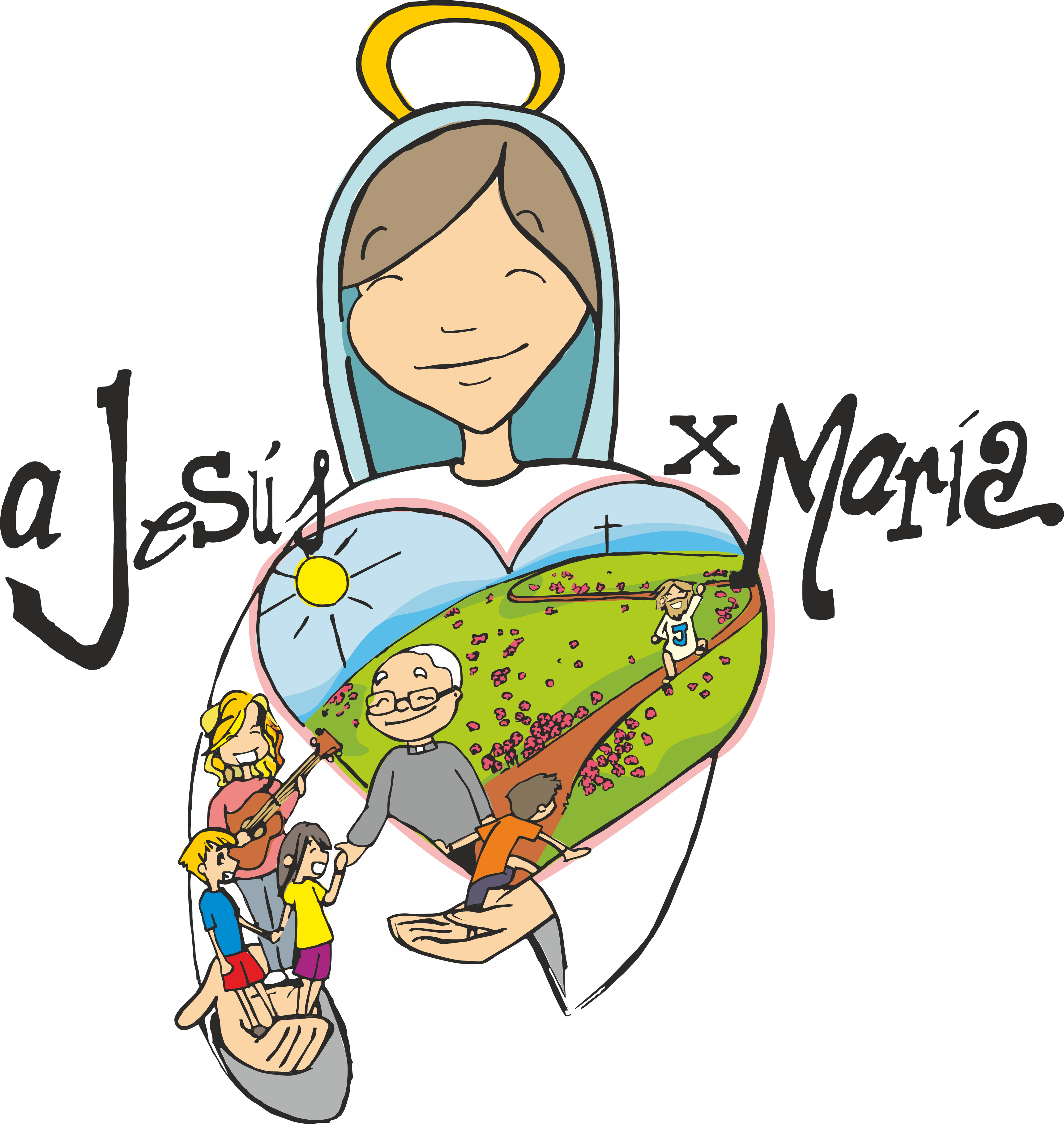 PRIMER DIA: Salir a la calle. Aprender a dejar la comodidad, con el estilo de Jesús.INTRODUCCIONEstamos viviendo momentos delicados. No nos podemos esconder, ni tapar el sol con un dedo. Los cristianos estamos llamados a llevar la luz de Jesús en los momentos oscuros de la vida. Y hoy queremos llevar esta luz con la Madre de Jesús, nuestra Madre María, iniciando un nuevo Mes de María, que queremos sea misionero, en salida, como miembros jóvenes de una Iglesia en salida, servidora.SALUDO A MARIAMadre Nuestra, María, Auxiliadora de los tiempos difíciles, y Madre de la Iglesia, te saludamos al iniciar tu Mes 2020. Confiamos en Ti porque siempre nos escuchas.Dios te salve, María, llena eres de gracia…CANTOCantemos a nuestra Madre: María tu eres mi madre… (u otra afín al tema)ORACIÓN DEL MESU otra oración marianaPALABRA DE DIOS Tú Palabra, Señor nos ilumina y nos da fuerzas nuevas. Hay un hecho de tu vida que nos anima. Cuando enviaste a tus discípulos a llevar buenas nuevas a las gentes, sanarlos y animarlos. Esto nos anima. Mt. 10, 5-8"A estos Doce Jesús los envió a misionar, con las instrucciones siguientes: «No vayan a tierras de paganos, ni entren en pueblos de samaritanos. Diríjanse más bien a las ovejas perdidas del pueblo de Israel. A lo largo del camino proclamen: ¡El Reino de los Cielos está ahora cerca! Sanen enfermos, resuciten muertos, limpien leprosos y echen los demonios. Ustedes lo recibieron sin pagar, denlo sin cobrar."Para reflexionar.Señor hoy volvemos a confiar en ti en medio de tantas tormentas personales, familiares, sociales y ecológicas. Tenemos miedo, pero queremos decirte que te creemos.Preguntémonos: 	¿Cómo es mi fe en Jesús? ¿Le creo? PALABRA DE NUESTROS PASTORESEl Papa Francisco les dice a los jóvenes:“Qué bueno es que los jóvenes sean “callejeros de la fe”, felices de llevar a Jesucristo a cada esquina, a cada plaza, a cada rincón de la tierra” (EG n.106) ORACIÓN DE LOS FIELESOremos a María, la Madre que nos invita a salir a llevar esperanza.María, Madre nuestra, ayúdanos dejar nuestras inseguridades y temores y llevar la esperanza tuya que siempre nos escuchas, oremos: María ayúdanos.María, Madre nuestra, ayúdanos a salir de nosotros mismos y ayudar a quien necesite ayuda, compañía o una palabra tuya. Oremos: María, ayúdanos.María, Madre nuestra, ayúdanos a confiar en nosotros mismos, para ser jóvenes que salgan al encuentro de las necesidades de los más pobres y abandonados. Oremos: María, ayúdanos.SIGNO Ofrecer unas flores a la imagen de la Virgen que preside el Mes de María. Cantemos a nuestra Madre para que proteja nuestra Patria y nos ayude a superar las diferencias sociales y de marginalidad.CANTOORACION FINALRecemos la oración final del mes. U otra oración mariana.SEGUNDO DIA: Los problemas sociales no nos pueden dejar indiferentes. María reaccionóINTRODUCCIONSegundo día del Mes de María. Ya nos estamos encontrando de nuevo con su imagen, con sj persona, y con su vida.Estamos rodeados de problemas sociales en nuestro barrio, región, país, el mundo entero tiene problemas sociales. Y nosotros no podemos ser jóvenes indiferentes.SALUDO A MARIAMadre Nuestra, Virgen María te saludamos como la Madre que se preocupa de sus hijos con problemas. Escúchanos, y danos luces para aportar a las soluciones.Dios te salve, María, llena eres de gracia…CANTOCantemos a nuestra MadreORACIÓN DEL MESPALABRA DE DIOS Jesús estuvo lejos de la ciudad más cercana y pasó un tiempo largo predicando y atendiendo a la gente que era muy numerosa. De repente se dieron cuenta que no habían comido nada. Y Jesús se siente tocado por esa situación y reacciona.Mt. 15, 32-38"Jesús llamó a sus discípulos y les dijo: «Siento compasión de esta gente, pues hace ya tres días que me siguen y no tienen comida. Y no quiero despedirlos en ayunas, porque temo que se desmayen en el camino.» Sus discípulos le respondieron: «Estamos en un desierto, ¿dónde vamos a encontrar suficiente pan como para alimentar a tanta gente?». Jesús les dijo: «¿Cuántos panes tienen ustedes?» Respondieron: «Siete, y algunos pescaditos.» Entonces Jesús mandó a la gente que se sentara en el suelo. Tomó luego los siete panes y los pescaditos, dio gracias y los partió. Iba entregándolos a los discípulos, y éstos los repartían a la gente. Todos comieron hasta saciarse y llenaron siete cestos con los pedazos que sobraron. Los que habían comido eran cuatro mil hombres, sin contar mujeres y niños."Para reflexionar.Jesús se muestra compasivo y le llega muy adentro que la gente no tenga para comer, y sobre todo que están muy lejos del poblado más cercano. Y así realiza el milagro de la multiplicación de los panes y los peces. Jesús hizo algo grande ante la necesidad de la gente. Preguntémonos:	¿Qué reacción interna me produce este milagro de Jesús? ¿Qué me pedirá Jesús que haga ante tantas necesidades de hoy?PALABRA DE NUESTROS PASTORESEl Papa Francisco presenta la figura del beato Pier Giogio Frassati diciendo que:“Era un joven de una alegría contagiosa, una alegría que superaba también tantas dificultades de su vida. Decía que él intentaba retribuir el amor de Jesús que recibía en la comunión, visitando y ayudando a los pobres” (Ch V. 61).ORACIÓN DE LOS FIELESMaría, ayúdanos a sacudir nuestra indiferencia juvenil ante los problemas sociales de nuestros hermanos pobres…María, ayúdanosMaría ayúdanos a no rechazar a quien es más pobre y pide ayuda para resolver sus problemas básicos de alimentación, salud, vivienda, trabajo…María ayúdanosSIGNO Poner una bandeja con algunos alimentos no perecibles, con un cartel: “para tus hijos pobres, hermanos nuestros”. CANTOORACION FINALRecemos la oración final del mes. U otra oración mariana.TERCER DIA: Don Bosco nos dejó la misión de seguir evangelizando a los jóvenes más pobres INTRODUCCIONSan Juan Bosco (1815-1888) fundador de la Congregación Salesiana nos dejó una gran tarea a la Iglesia y a la Familia Salesiana, la de seguir ayudando, educando y evangelizando a los jóvenes más pobres y marginados. Y formando jóvenes que vayan a ellos y los acompañen y ayuden a recuperarse para ser buenos cristianos y honestos ciudadanos.Y esta tarea se la dio María Auxiliadora.SALUDO A MARIAMadre Auxiliadora de los pobres, de los necesitados, de los jóvenes abandonados, ayúdanos a ir al encuentro de esos hermanos nuestros, y poder compartir algo de su vida con ellos.Dios te salve, María, llena eres de gracia…CANTOCantemos a nuestra MadreORACIÓN DEL MESPALABRA DE DIOS Jesús se encuentra con una mamá viuda que acompaña el féretro de su hijo muerto. Jesús interviene. Lc. 7, 12-15"Cuando llegó a la puerta del pueblo, sacaban a enterrar a un muerto: era el hijo único de su madre, que era viuda, y mucha gente del pueblo la acompañaba. Al verla, el Señor se compadeció de ella y le dijo: «No llores.» Después se acercó y tocó el féretro. Los que lo llevaban se detuvieron. Dijo Jesús entonces: «Joven, yo te lo mando, levántate.» Se incorporó el muerto inmediatamente y se puso a hablar. Y Jesús se lo entregó a su madre"Para reflexionar.Jesús se muestra con un gran corazón compasivo. Ve el cortejo del hijo único de una madre viuda, y resucita a al joven. Nosotros conocemos varios jóvenes, chiquillos o chiquillas que están prácticamente muertos a una vida juvenil sana, alegre, con muchos amigos y amigas…y están muertos por las “malas juntas”, la extrema pobreza, una vida envuelta en delincuencia…y necesitan alguien que le resucite a una nueva vida… ¿Y?Preguntémonos: 	¿Conozco jóvenes de mi edad que están muertos en vida, por la pobreza, la delincuencia o el abandono? ¿Qué me pide la Virgen que haga por ellos? PALABRA DE NUESTROS PASTORESEl Papa Francisco nos anima para ir a esos hermanos y hermanas nuestros, y jóvenes, que parecen que no tienen remedio. No. El Papa en su visita a Chile fue un centro Penitenciario y les dijo a las internas:“Qué “No nos dejemos cosificar. No soy un número, no soy el detenido número tal, soy fulano de tal que gesta esperanza, porque quiere parir esperanza. Estar privadas de la libertad, no es sinónimo de pérdida de sueños y de esperanzas”.  (Discurso al Centro penitenciario femenino p.19, en Visita Apostólica a Chile 2018) ORACIÓN DE LOS FIELESMadre de los pobres y abandonados, ayúdanos.María, Madre de los pobres y abandonados, ayúdanos a tener un corazón misericordioso como el tuyo, para no pasar de largo ante tantos hermanos nuestros necesitados y complicados… Madre de los pobre y abandonados, ayúdanos.María, Madre de los pobres y abandonados, ayúdanos a ser jóvenes que nos interesemos por nuestros hermanos jóvenes que están mal, y nos atrevamos a organizarnos para ir en su ayuda, oremos… María…MadreMaría, madre de los pobres y abandonados, ayúdanos a acercarnos, con prudencia, a nuestros hermanos jóvenes de nuestro sector donde vivimos y que sabemos que están mal, y están matando su juventud. Que podamos hacer algo por ellos, oremos… María, Madre…SIGNO Poner caras de jóvenes con problemas de drogas o delincuencia, o algo alusivo a ellos y debajo un cartel que diga. ¡Ayúdennos!CANTOORACION FINALCUARTO DIA: ¿Qué sé yo de hambre, frío, falta de ropa, falta de útiles escolares o computador?INTRODUCCIONEn este cuarto día del Mes de María queremos mirar con los ojos de Ella nuestra vida juvenil. Y qué habría que cambiar en comparación a esos hermanos jóvenes que no tienen lo que yo tengo. Además de dar gracias a Dios porque tengo lo suficiente o aún más es bueno ponerme en el lugar de aquellos que lo están pasando mal. Así sentiré más profundamente las palabras de Jesús sobre los pobres.SALUDO A MARIAMadre Nuestra te saludos y te bendecimos porque nos quieres y siempre nos acompañas. Gracias, Madre nuestra.Dios te salve, María, llena eres de gracia…CANTOCantemos a nuestra Madre: “Madre de los pobres…ORACIÓN DEL MESU otra oración marianaPALABRA DE DIOS Jesús entrega unas expresiones de bendición y alegría que parecen chocantes, pero que encierran una profunda realidad de lo que Dios quiere. Son las bienaventuranzas. Lc. 6. 20-21"El, entonces, levantó los ojos hacia sus discípulos y les dijo: «Felices ustedes los pobres, porque de ustedes es el Reino de Dios. Felices ustedes, los que ahora tienen hambre, porque serán saciados. Felices ustedes, los que lloran, porque reirán".Para reflexionar.Jesús una vez más rompe los esquemas y pone en un lugar muy alto a los pobres, a los que tienen hambre y a los que sufren y lloran.  Parece algo muy raro. Pero es la mirada del señor de la vida que ve estos hermanos como queridos por Dios, cercanos a Dios, con un corazón simple y sufrido. Son los verdaderos hijos de Dios.Preguntémonos: 	¿Cómo soy yo? Qué me diría Jesús… ¿me felicitaría por mi buen corazón, por confiar más en Dios que en el dinero o las seguridades y comodidades? PALABRA DE NUESTROS PASTORESEl Papa Francisco nos dice:““Las bienaventuranzas nacen del corazón misericordioso que no se cansa de esperar. Jesús al decir bienaventurado el pobre, al que ha llorado, al afligido, al paciente, al que ha perdonado…viene a extirpar la inmovilidad paralizante del que cree que las cosas no pueden cambiar, del que ha dejado de creer en el poder transformador de Dios Padre y en sus hermanos, especialmente en sus hermanos más frágiles, en sus hermanos descartados…sembrar la paz a golpe de proximidad, de vecindad. A golpe de salir de casa y mirar rostros, de ir al encuentro de aquel que lo está pasando mal, que no ha sido tratado como persona, como un digno hijo de estas tierras” (Francisco, Mi paz…p.12-14) ORACIÓN DE LOS FIELESMaría, Madre de los necesitados, ruega por nosotrosPara que aprendamos a mirar la vida de nuestros hermanos que carecen de tantos medios para vivir como personas, y no reciben ayuda, digamos…María, Madre…Para que aprenda a compartir lo que no me sea tan necesario y que a otros les falta, y que no sea tan exigente en pedir y pedir cosas, digamos…María, Madre…Para que logre romper mi indiferencia ante los necesitados, y salga a verlos y compartir con ellos, especialmente con los más pobres que yo, digamos…María, Madre…SIGNO Poner ropa vieja y zapatillas sucias y viejas con un cartel: “Quiero dar algo mejor”. ORACION Les invitamos a rezar algunas letanías. -	Madre de los pobres…ruega por nosotros.-	Madre de los afligidos…-	Madre de los que no tienen comida para hoy…-	Madre de los que ayudan sin esperar recompensa…-	Madre que nos pides ser más generosos…-	Madre de la Iglesia servidora de los pobres y los humildes…-	Madre consuelo de los tristes…-	Madre de nuestra comunidad…QUINTO DIA: Los jóvenes cristianos tienen una misión de esperanza en los momentos difícilesINTRODUCCIONMaría quiere contar con los adolescentes y jóvenes cristianos, y en los que quieren servir a los demás. María estuvo muy presente en la pandemia que vivimos fuertemente y aún vivimos, y que vino a cambiarnos la vida, y a los jóvenes estudiantes y trabajadores, también. Ella nos pide seguir ayudando, con prudencia, pero ayudando. Desde poner algo de esperanza y buen humor en la casa, hasta ir más lejos, con precaución, para ayudar. Ella, la Auxiliadora, no está sentada en su sillón de gloria, sino está junto a nosotros.SALUDO A MARIAHoy, último día de la primera semana de este Mes 2020, les invitamos a decirle a María, que le queremos imitar en salir a dar Buenas Noticias. María ayúdanos a dar buenas noticias.Dios te salve, María, llena eres de gracia…CANTOCantemos a nuestra MadreORACIÓN DEL MESU otra oración marianaPALABRA DE DIOS Jesús nos enseña cómo son las cosas de Dios. A veces son muy diferentes a lo que nosotros pensamos. Por ejemplo, comparar el Reino de Dios con una semilla pequeña, y casi insignificante.  Mt.13, 31-32"Jesús les propuso otra parábola: «Aquí tienen una figura del Reino de los Cielos: el grano de mostaza que un hombre tomó y sembró en su campo. Es la más pequeña de las semillas, pero cuando crece, se hace más grande que las plantas de huerto. Es como un árbol, de modo que las aves vienen a posarse en sus ramas.»"Para reflexionar.Con todo lo que pasa, parece que nos hemos convertido en personas inseguras, dominadas por un virus, al cual no se le puede dominar totalmente. Y muchos han perdido la esperanza, y viven una vida gris. Tratan de entender dónde está Dios con su poder que no nos ayuda. Y dios nos vuelve a repetir lo de la semilla de mostaza, pequeña, pero llena de vitalidad, que crece y se hace árbol.Preguntémonos: 	¿No nos damos cuenta de que no estamos solos? ¿No vemos tantos gestos de amor, de unidad, de apoyo que han surgido en este tiempo?Allí está Dios promoviendo remedios para nuestros corazones dolidos. PALABRA DE NUESTROS PASTORESEl Papa Francisco les dijo a los jóvenes en su encuentro con ellos en Maipú que la sociedad los necesita, y que piensen qué van a aportar como jóvenes. Les dijo:“Pregúntense ¿qué tengo yo para aportar en la vida? Y cuántos de ustedes sienten las ganas de decir No sé. ¿No sabéis lo que tenéis para aportar? Lo tenéis adentro y no lo conocéis. Apúrate a encontrarlo para aportar. El mundo te necesita, la Patria te necesita, la sociedad te necesita, ustedes tienen algo que aportar. No pierdan la conexión”. (Mi paz…p. 52). ORACIÓN DE LOS FIELESDigamos a María nos enseñe a servir y a aportar con generosidad en estos momentos.María ayúdanos a servir como TúEn estos momentos que vivimos complicados y sometidos por este virus, que sigamos buscando caminos de soluciones, aportando como jóvenes, digamos…María, ayúdanos a servir como Tú.Por los enfermos y postrados, y por quienes les atienden, aun arriesgando sus vidas, para que nos sumemos a quienes buscan la salud de todos, digamos…Para que lleguemos, con prudencia, ya través de los diversos modos de comunicación a distancia, a los hogares que están viviendo momentos difíciles y de angustias por la salud de sus seres queridos, digamos…SIGNO Depositar a los pies de la imagen de la Virgen implementos de curaciones y medicinas con un cartel. “Ayudemos a nuestros enfermos”.CANTOORACION FINALSegunda Semana:Jóvenes, miembros vivos de una Iglesia que escucha y consuela a los tristes.“Estamos acostumbrados a las malas noticias, las noticias y las grandes atrocidades crueles que ofenden el nombre y la vida de Dios. El mundo tiene que descubrir que Dios es Padre, que es misericordia, que la crueldad no es el camino, que la condena no es el camino” (Papa Francisco)PRIMER DIA:  Jóvenes escuchantes. Como María, la gran escuchante de su hijo Jesús y de lo que en su pueblo acontecía.INTRODUCCIONUno de los desafíos presentes, en tiempos de fragilidad y temor, es la capacidad de escucha de lo que sucede a quienes están sufriendo o se sienten solos. María fue una mujer que escucha a su hijo Jesús y lo sostiene en tiempos de crecimiento y dolor. También estaba a la escucha de la vida del pueblo de Israel. Los jóvenes, por la sensibilidad ante el dolor ajeno tienen la capacidad de seguir el modo de María en la escucha de sus pares y toda persona necesitada.SALUDO A MARIALos jóvenes de hoy, te saludamos María adolescente y madre de Jesús. Enséñanos en este tiempo a escuchar y ayudar. Gracias, amiga y madre de todos...Dios te salve, María, llena eres de gracia…CANTOCantemos a nuestra Madre (“Santa maría del Amén”)ORACIÓN DEL MESU otra oración marianaPALABRA DE DIOS María, está atenta al anuncio del ángel. Tiene buena disposición y acepta lo que va a suceder con ella y con su pueblo. Atendamos la disposición escuchante de María ante el Ángel Gabriel.  Lc. 1. 26 -32. 38"Al sexto mes el ángel Gabriel fue enviado por Dios a una ciudad de Galilea, llamada Nazaret, a una joven virgen que estaba comprometida en matrimonio con un hombre llamado José, de la familia de David. La virgen se llamaba María. Llegó el ángel hasta ella y le dijo: «Alégrate, llena de gracia, el Señor está contigo.» María quedó muy conmovida al oír estas palabras, y se preguntaba qué significaría tal saludo. Pero el ángel le dijo: «No temas, María, porque has encontrado el favor de Dios. Concebirás en tu seno y darás a luz un hijo, al que pondrás el nombre de Jesús. Será grande y justamente será llamado Hijo del Altísimo. El Señor Dios le dará el trono de su antepasado David; "Dijo María: «Yo soy la servidora del Señor, hágase en mí tal como has dicho.»"Para reflexionar.El tiempo de pandemia nos ha ayudado a saber escuchar y estar atentos a cuantos casos dolorosos y hermosos que está sucediendo en nuestro pueblo. Cercano y lejano.María siempre está atenta a los designios de Dios para con ella y de escucha de lo que está sucediendo en su pueblo sometido. Se desconcierta por las palabras de elogio del ángel. También trata de discernir lo que significa este saludo. Es una escucha atenta y profunda.	Mi escucha ¿está orientada a lo que  acontece en la vida de otros jóvenes o a lo que me distrae?PALABRA DE NUESTROS PASTORESEl Papa Francisco les dice a todos:“lo primero es escuchar.  Y esta escucha supone tres sensibilidades complementarias: Lo primero es atender a la persona; o sea que sienta que escucho sin condiciones. Lo segundo, es tratar de discernir y preguntarme qué me quiere decir… lo que le pasa. Lo tercero, es tratar de escuchar los impulsos del otro o hacia donde creo que van los impulsos de su corazón. ¨Por eso, al modo de Jesús, estar siempre dispuesto a ayudar a cada uno para que le reconozca como su salvador” (CV 294). ORACIÓN DE LOS FIELESDigamos a María nos enseñe a escuchar con atención y cariño a tantos otros jóvenes que no se sienten escuchados ni valorados. Digamos, María enséñanos a escuchar como tú nos escuchas.A escuchar a niños y jóvenes que, durante este confinamiento, se sienten solos y sin el cuidado de otros adultos cercanos. A escuchar a los integrantes de mi propia familia cercana que también tiene búsquedas y angustias que no siempre nos damos cuenta.A escuchar el sufrimiento de quienes viven en mi sector cercano y tienen necesidades por satisfacer.SIGNO Pedir que todos/as cierren sus oídos con el pulgar de sus manos. Por 4 segundos. Y al abrirlos agradecer la capacidad que nos da Dios y la Virgen, para la escucha de los demás.CANTOORACION FINALSEGUNDO DÍA:  Jóvenes que consuelan. Como María, capaz de consolar a los discípulos agobiados por la partida del maestro.INTRODUCCION¿Cómo no consolar a quien se siente triste, solo, angustiado/a? Una característica de la etapa juvenil o de muchos jóvenes que han vivido momentos de tristeza es la gran capacidad que tienen para “estar cerca” del dolor ajeno. Algunos de ellos expresan que “se les rompe el corazón” ver a otros/as llorar y/o sentir que lo pasan mal en la vida. En este día pediremos tener los mismos sentimientos de María virgen por su capacidad de consuelo con los afligidos.SALUDO A MARIALos jóvenes de hoy, te saludamos María, consuelo de los afligidos. Enséñanos en este tiempo a saber estar cerca y con capacidad de consolar a otros jóvenes tristes y que viven momentos de desolación, por alguna pena del alma, alguna desgracia familiar, o frustraciones personales. Te saludamos Madre consoladora.Dios te salve, María, llena eres de gracia…CANTOCantemos a nuestra MadreORACIÓN DEL MESU otra oración marianaPALABRA DE DIOS Seguramente María era informada de todo lo que su hijo hacía por los demás. De su gran capacidad de compasión por el sufrimiento y/o desgracia ajena.  Mt.20, 29-34"Al salir de Jericó, les iba siguiendo una gran multitud de gente. En algún momento, dos ciegos estaban sentados a la orilla del camino, y al enterarse de que pasaba Jesús, comenzaron a gritar: «¡Señor, hijo de David, ten compasión de nosotros!» La gente les decía que se callaran, pero ellos gritaban aún más fuerte: «¡Señor, hijo de David, ten compasión de nosotros!» Jesús se detuvo, los llamó y les preguntó: «¿Qué quieren que haga por ustedes?» Ellos dijeron: «Señor, que se abran nuestros ojos.» Jesús sintió compasión y les tocó los ojos. Y al momento recobraron la vista y lo siguieron."Para reflexionar.Mucha gente pobre y desamparada no tienen quien les tienda una mano. Gritan a su manera buscando la compasión de alguien que les entienda y atienda. Su sola presencia de dolor ya es un grito social que demanda atención, compasión y consuelo. Posiblemente sus respuestas o gritos serán muy concretos y urgentes. Pidamos a la Virgen, que nos eduque, como educó a su hijo Jesús, en la capacidad de compasión en nuestros corazones.	¿Nos hemos hecho la misma pregunta que hace Jesús ¿qué quieren que haga por ellos?PALABRA DE NUESTROS PASTORESEl Papa Francisco nos enseña a conocer la vida compasiva de María:“Aquella muchacha hoy es la Madre que vela por los hijos, estos hijos que caminamos por la vida muchas veces cansados, necesitados, pero queriendo que la luz de la esperanza no se apague. Eso es lo que queremos: que la luz de la esperanza no se apague. Nuestra Madre mira a este pueblo peregrino, pueblo de jóvenes querido por ella, que la busca haciendo silencio en el corazón, aunque en el camino haya mucho ruido, conversaciones y distracciones. Pero ante los ojos de la Madre sólo cabe el silencio esperanzado. Y así María ilumina de nuevo nuestra juventud”. (C. V 48). ORACIÓN DE LOS FIELESDigamos a María nos enseñe a consolar el sufrimiento ajeno y hacerlo propio para responder desde un corazón compasivo.A compadecernos del dolor de muchos niños y jóvenes que viven sin una experiencia de familia acogedora y cariñosa. Digamos: María, enséñanos a ser compasivos.A ser agradecidos/as por el consuelo que hemos recibido de nuestros más cercanos y amigos. Digamos: María, enséñanos a ser compasivos.A dar testimonio como jóvenes que anuncia a una Iglesia joven capaz de sufrir con los que sufren. Digamos: María, enséñanos a ser compasivos.SIGNO Levantar sus ojos, brazos y Manos al cielo repitiendo: Padre Dios, agradecemos tu compasión con nosotros y como María enséñanos a compadecernos del dolor ajeno.CANTO“TU MODO” de Cristóbal Fones (sj)ORACION FINALTERCER DÍA: Jóvenes acompañados y que acompañan. Como maría, que acompañó el crecimiento de su hijo y  los comienzos de la comunidad de creyentesINTRODUCCIONLa palabra “acompañamiento” tiene una raíz latina que se compone de otros dos términos “cum” “panis”, o sea compartir el pan. En nuestra oración de hoy queremos resaltar nuestra disposición, como María, para compartir los dolores y alegrías de los otros. Acompañamiento para hacernos cargo del prójimo, ayudando a caminar a tantos niños y jóvenes en tiempos de incertidumbre de lo que se avecina o del proyecto de vida que se busca definir.SALUDO A MARIAMaría, te saludamos con afecto y admiración por tanto tiempo de acompañamiento en el crecimiento de Jesús. También a nosotros nos cuidaste, formaste, y nos introduces en el conocimiento de las Sagradas Escrituras. Hoy sigues acompañándonos a los jóvenes que claman a ti.Dios te salve, María, llena eres de gracia…CANTOCantemos a nuestra MadreORACIÓN DEL MESU otra oración marianaPALABRA DE DIOS El relato de los dos discípulos que caminaban hacia Emaús, es el mejor ejemplo sobre las características del acompañamiento que nos propone Jesús. Escuchemos el relato y saquemos algunas enseñanzas para nuestras posibilidades de ser también buenos acompañantes cristianos.  Lucas 24, 13-29"Dos discípulos se dirigían a un pueblecito llamado Emaús, (…) e iban conversando sobre todo lo que había ocurrido. Mientras conversaban y discutían, Jesús en persona se les acercó y se puso a caminar con ellos, pero algo impedía que sus ojos lo reconocieran. Él les dijo: «¿De qué van discutiendo por el camino?» Se detuvieron, y parecían muy desanimados (...) Entonces él les dijo: «¡Qué poco entienden ustedes, y qué lentos son sus corazones para creer todo lo que anunciaron los profetas! ¿No tenía que ser así y que el Mesías padeciera para entrar en su gloria?» Y les interpretó lo que se decía de él en todas las Escrituras, comenzando por Moisés y luego todos los profetas."Para reflexionar.Toda persona, que cree y sigue a Jesús, tiene la posibilidad de acompañar a su hermano, creyente o no creyente, en el camino hacia una vida buena y justa y que le haga feliz. Acompaña con los valores que Jesucristo y su Madre María nos han inculcado desde tanto tiempo de manera que nos familiarizamos con su estilo. Destacamos características de este acompañamiento desde el evangelio:Acercarse y caminar junto al otro. Preguntarles qué acontece con ellos. Escucha sus angustias y dudas. Explica a su modo, lo que dicen las escrituras, les da consuelo y se queda con ellos. Cada uno de nosotros/as, podemos seguir el modo de Jesús y María para hacer el servicio de ser un buen acompañante, cuando se presente la ocasión. Y para ello, es importante tener la experiencia de ser acompañado.	¿Te has preguntado sobre tus posibilidades de acompañar a amigos/as en alguna situación difícil?PALABRA DE NUESTROS PASTORESEl Papa Francisco nos dice:“Pero para acompañar a otros en este camino, primero necesitas tener el hábito de recorrerlo tú mismo. María lo hizo, afrontando sus preguntas y sus propias dificultades cuando era muy joven. Que ella renueve tu juventud con la fuerza de su plegaria y te acompañe siempre con su presencia de Madre”. (CV 298). ORACIÓN DE LOS FIELESDigamos a María nos enseñe a acompañar, repitiendo “Acompaña a los jóvenes que claman a ti”.Para tomar la decisión de aceptar ser acompañados por alguien que nos de valores y anime nuestro crecimiento. “Acompaña a los jóvenes que claman a ti”.Darnos la gracia de poder acercarnos y acompañar a quienes se encuentren desorientados e indecisos en los valores de vida buena y verdadera. “Acompaña a los jóvenes que claman a ti”. Ayuda a tu Iglesia, con pastores bondadosos y santos para servir a tu pueblo que vive en el miedo, la inseguridad y la desconfianza. “Acompaña a los jóvenes que claman a ti”.SIGNO Invitar a quienes están es esta sesión (virtual) a poner su mano en la cara, por unos 10 según dos y sentir el calor de ser y desear de ser acompañados por otros/as y de disponernos a este acompañamiento.CANTOORACION FINALCUARTO DÍA: Jóvenes que contagian alegría y transmiten esperanza. Como María, que se alegra al recibir la buena noticia de la maternidadINTRODUCCIONUna de las grandes sorpresas y alegrías producidas en Iglesias, capillas o lugares civiles donde los jóvenes interactúan es el ambiente de dinamismo y alegría contagiante que transmiten a sus pares y a todo el pueblo. Parece que decir “juventud” es sinónimo de decir “vida nueva, alegría, optimismo. Sueños y deseos de vida”. Imagínense la alegría de esa joven adolescente de Israel, María, que a sus 16 años exalta de alegría por las buenas noticias que recibe del ángel. Pidámosle en este día, no nos haga perder esa alegría y esperanza por un tiempo nuevo y una vida buena.SALUDO A MARIAMaría, llena de gracia y juventud, te saludamos en este día para que no perdamos la alegría que nos es propia y podamos contagiar nuestros ambientes de un nuevo aire de esperanzas por tiempos mejores.Dios te salve, María, llena eres de gracia…CANTOCantemos a nuestra MadreORACIÓN DEL MESU otra oración marianaPALABRA DE DIOS El cristianismo es un estilo de vida donde prima la alegría y donde la tristeza y dolores se transformen en momentos de nuevas esperanzas. Así lo recomienda el apóstol Pablo a sus hermanos en la fe.  Fil. 4, 4-7 "Estén siempre alegres en el Señor; se lo repito, estén alegres y den a todos muestras de un espíritu muy abierto. El Señor está cerca. No se inquieten por nada; antes bien, en toda ocasión presenten sus peticiones a Dios y junten la acción de gracias a la súplica. Y la paz de Dios, que es mayor de lo que se puede imaginar, les guardará sus corazones y sus pensamientos en Cristo Jesús."Para reflexionar.La esperanza es una virtud que se sostiene en la actitud de la alegría donde todo se espera y nada es imposible a los ojos de Dios Padre. Creemos que la Madre de Jesús lo educó en este ambiente familiar y Jesús fue en su adolescencia y juventud un centro de atracción por la alegría y esperanza que imprimía a quienes estaban cerca. Por eso el apóstol Pablo insiste con fuerza en su consejo: “Estén siempre alegres en el Señor; les repito, estén alegres”.  Y agrega: Que todo el mundo los conozca por su bondad”. La alegría invita a ser bondadosos con los demás.	¿Qué es lo que más te llena de alegría? ¿cómo la expresas a los demás?PALABRA DE NUESTROS PASTORESEl Papa Francisco en Christus Vivit nos dice:“María era la chica de alma grande que se estremecía de alegría, era la jovencita con los ojos iluminados por el Espíritu Santo que contemplaba la vida con fe y guardaba todo en su corazón de muchacha. Era la inquieta, la que se pone continuamente en camino, que cuando supo que su prima la necesitaba no pensó en sus propios proyectos, sino que salió hacia la montaña «sin demora». Y si hacía falta proteger a su niño, allá iba con José a un país lejano. Por eso permaneció junto a los discípulos reunidos en oración esperando al Espíritu Santo. Así, con su presencia, nació una Iglesia joven, con sus Apóstoles en salida para hacer nacer un mundo nuevo (CV 46-47). ORACIÓN DE LOS FIELESDigamos a María nos mantenga siempre alegres y contagiadores de esperanzas. Repitamos todos: María de la esperanza ven con nosotros a caminar.Para no perder la alegría de nuestra juventud, aun en momentos difíciles. María de la esperanza ven con nosotros a caminar.Para contagiar a las familias y lugares de trabajo en ambientes sanos y confiables. María de la esperanza ven con nosotros a caminar.Para que nuestra Iglesia y pastores tengan como Don Bosco el don de la bondad y la alegría, recuperando la confianza del pueblo de Dios. María de la esperanza ven con nosotros a caminar.SIGNO Escribir un letrero con la frase del Apóstol: “estén siempre alegres en el Señor”.CANTOORACION FINALQUINTO DÍA: 	Jóvenes portavoces del Papa Francisco. Quien nos invita en su reciente Encíclica a construir fraternidad por amor a MaríaINTRODUCCION¡Qué grande es nuestro Papa Francisco! Cada vez nos sorprende con sus sabias palabras y consejos para ser buenos cristianos y honestos ciudadanos. Muy recientemente, nos regala sus consejos, a través de su Encíclica “Todos hermanos”, a toda la humanidad donde los jóvenes no están ausentes. Nos pide construir una sociedad fraterna donde impere la justicia y el reconocimiento de que no existen personas de segunda categoría, ya que todos somos hermanos, hermanas. Ya nuestra Virgen Auxiliadora con su actuar nos acompaña para tener esos sentimientos de fraternidad, así como lo pide el Para Francisco.SALUDO A MARIAMaría, que inspiras al Papa Francisco para dirigir la Humanidad con las enseñanzas de Jesús, ayúdanos a ser sus portavoces en todos los lugares donde falte fraternidad.Dios te salve, María, llena eres de gracia…CANTOCantemos a nuestra MadreORACIÓN DEL MESPALABRA DE DIOS El cristianismo es un mensaje de fraternidad, donde el amor toma expresiones concretas de solidaridad, justicia, paz, respeto al hermano. El Papa Francisco, como vicario de Cristo, es su portavoz anunciando Buenas noticias a su pueblo.  Lc 6, 31-36"Traten a los demás como quieren que ellos les traten a ustedes. Porque si ustedes aman a los que los aman, ¿qué mérito tienen? Hasta los malos aman a los que los aman. Y si hacen bien a los que les hacen bien, ¿qué gracia tiene? También los pecadores obran así. Y si prestan algo a los que les pueden retribuir, ¿qué gracia tiene? También los pecadores prestan a pecadores para que estos correspondan con algo. Amen a sus enemigos, hagan el bien y presten sin esperar nada a cambio. Entonces la recompensa de ustedes será grande, y serán hijos del Altísimo, que es bueno con los ingratos y los pecadores. Sean compasivos como es compasivo el Padre de ustedes"Para reflexionar.La Encíclica del Papa Francisco sobre la fraternidad, de alguna manera expresa este llamado de Jesús. Más aún va más allá. Tiene una exigencia difícil, de amar a quienes nos odian. Ya que el amor fraterno rompe todas las barreras de razas, ideologías, color, posición social. Es en el fondo ser misericordiosas como ÉL.	¿A qué me llama el Señor hoy con este texto?PALABRA DE NUESTROS PASTORESEl Papa Francisco nos dice hoy:“Anhelo que en esta época que nos toca vivir, reconociendo la dignidad de cada persona humana, podamos hacer renacer entre todos un deseo mundial de hermandad. Entre todos: «He ahí un hermoso secreto para soñar y hacer de nuestra vida una hermosa aventura. Nadie puede pelear la vida aisladamente. […] Se necesita una comunidad que nos sostenga, que nos ayude y en la que nos ayudemos unos a otros a mirar hacia delante. ¡Qué importante es soñar juntos! […] Solos se corre el riesgo de tener espejismos, en los que ves lo que no hay; los sueños se construyen juntos». Soñemos como una única humanidad, como caminantes de la misma carne humana, como hijos de esta misma tierra que nos cobija a todos, cada uno con la riqueza de su fe o de sus convicciones, cada uno con su propia voz, todos hermanos”. (Encíclica Papa Francisco “Todos hermanos” N° 8). ORACIÓN DE LOS FIELESPidamos a María, que, a ejemplo del Papa, nos haga portavoces de fraternidadRepitamos todos: María, a ejemplo de Francisco, haznos portavoces de fraternidad"Para cultivar desde nuestra familia la fraternidad con todos… Por nuestra Patria, donde se superen las odiosidades por pensar diferente y haya respeto mutuo…Para que, en nuestros centros educativos, se eduque en el amor, la tolerancia y la dignidad de toda persona…Para que nuestra Iglesia y pastores sean audaces en denunciar lo que divide a los hermanos…Que cada joven seamos profetas de la fraternidad…SIGNO Extender las manos como signo de apertura y fraternidad.CANTOORACION FINALTercera Semana:Jóvenes para una Iglesia de comunión solidaria. Aprender y crear fraternidad en estos tiempos.“El contexto actual nos llama a todos a invertir en las relaciones a afirmar también en la red y mediante la red el carácter interpersonal de nuestra humanidad. La fe misma es una relación, un encuentro; y mediante el impulso del amor de Dios podemos comunicar, acoger, comprender y corresponder al don del otro…” (Papa Francisco)PRIMER DÍA: Amar y cuidar al prójimoINTRODUCCIONEl Papa Francisco en su Carta Encíclica Fratelli tutti, sobre la fraternidad y la amistad social nos invita al amor y al cuidado mutuo. Al respecto enseña el Papa (FT, n.59-60): En las tradiciones judías, el imperativo de amar y cuidar al otro parecía restringirse a las relaciones entre los miembros de una misma nación. El antiguo precepto «amarás a tu prójimo como a ti mismo» (Lv 19,18) se entendía ordinariamente como referido a los connacionales. Sin embargo, especialmente en el judaísmo que se desarrolló fuera de la tierra de Israel, los confines se fueron ampliando. Apareció la invitación a no hacer a los otros lo que no quieres que te hagan (cf. Tb 4,15). El sabio Hillel (siglo I a. C.) decía al respecto: «Esto es la Ley y los Profetas. Todo lo demás es comentario». En el Nuevo Testamento, el precepto de Hillel se expresó de modo positivo: «Traten en todo a los demás como ustedes quieran ser tratados, porque en esto consisten la Ley y los Profetas» (Mt 7,12). Este llamado es universal, tiende a abarcar a todos, sólo por su condición humana, porque el Altísimo, el Padre celestial «hace salir el sol sobre malos y buenos» (Mt 5,45). Como consecuencia se reclama: «Sean misericordiosos, así como el Padre de ustedes es misericordioso» (Lc 6,36).SALUDO A MARIAMadre Nuestra, María, Auxiliadora de los tiempos difíciles, y Madre de la Iglesia, te saludamos en este mes, donde tus hijos confiamos en Ti porque siempre nos escuchas. Ayúdanos a amar a nuestros hermanos y cuidarnos mutuamente más allá de nuestras diferencias.Dios te salve, María, llena eres de gracia…CANTOCantemos a nuestra MadreORACIÓN DEL MESPALABRA DE DIOS Tu Palabra, Señor nos ilumina y nos enseña sobre el amor al prójimo. Escuchemos esta enseñanza de Jesús que nos fortalece en estos tiempos complejos.  Lc. 10, 25-37«Y ¿quién es mi prójimo?»Jesús respondió: «Bajaba un hombre de Jerusalén a Jericó, y cayó en manos de salteadores, que, después de despojarle y golpearle, se fueron dejándole medio muerto. Casualmente, bajaba por aquel camino un sacerdote y, al verle, dio un rodeo. De igual modo, un levita que pasaba por aquel sitio le vio y dio un rodeo. Pero un samaritano que iba de camino llegó junto a él, y al verle tuvo compasión; y, acercándose, vendó sus heridas, echando en ellas aceite y vino; y montándole sobre su propia cabalgadura, le llevó a una posada y cuidó de él. Al día siguiente, sacando dos denarios, se los dio al posadero y dijo: “Cuida de él y, si gastas algo más, te lo pagaré cuando vuelva.”¿Quién de estos tres te parece que fue prójimo del que cayó en manos de los salteadores?»Para reflexionar.Después de escuchar esta lectura podríamos preguntarnos con cuál de los personajes nos identificamos. En este tiempo de pandemia donde estamos viviendo una crisis sanitaria y social, nos podríamos reconocer en el hombre abandonado a su suerte, en el sacerdote y el levita que sin ver las aflicciones de los hermanos no los ayudamos y seguimos nuestra vida, o el samaritano que se hace cargo del herido.	¿Con quién nos identificamos en esta lectura? ¿a quién hemos servido como prójimo?PALABRA DE NUESTROS PASTORESEl Papa Francisco comenta el Evangelio en su última Encíclica:Jesús cuenta que había un hombre herido, tirado en el camino, que había sido asaltado. Pasaron varios a su lado, pero huyeron, no se detuvieron. Eran personas con funciones importantes en la sociedad, que no tenían en el corazón el amor por el bien común. No fueron capaces de perder unos minutos para atender al herido o al menos para buscar ayuda. Uno se detuvo, le regaló cercanía, lo curó con sus propias manos, puso también dinero de su bolsillo y se ocupó de él. Sobre todo, le dio algo que en este mundo ansioso retaceamos tanto: le dio su tiempo. Seguramente él tenía sus planes para aprovechar aquel día según sus necesidades, compromisos o deseos. Pero fue capaz de dejar todo a un lado ante el herido, y sin conocerlo lo consideró digno de dedicarle su tiempo. (FT, 63). ORACIÓN DE LOS FIELESA cada petición respondemos: María ayúdanos.María, Madre nuestra, te pedimos por la Iglesia, sacerdotes, congregaciones religiosas, diáconos y laicos que donan su vida al servicio de los más pobres, oremos…María, Madre nuestra, te pedimos por los jóvenes para que les regales un espíritu de servicio que propicie el cuidado de los más necesitados, oremos…María, Madre nuestra, te pedimos por   los buenos samaritanos que hemos conocido en nuestra vida y nos han prestado apoyo cuando hemos estado más vulnerables, oremos…María, Madre nuestra, ayúdanos a servir a nuestro prójimo siendo generosos con nuestro tiempo y bienes materiales, oremos…SIGNO Colocar una foto de alguna persona que se haya comportado como buen samaritano para nosotros.CANTOORACION FINALSEGUNDO DÍA: Caminando hacia la fraternidadINTRODUCCIONEl Papa Francisco, en estos tiempos complejos de pandemia, nos invita como sociedad a propiciar la fraternidad. Al respecto señala: Hay un reconocimiento básico, esencial para caminar hacia la amistad social y la fraternidad universal: percibir cuánto vale un ser humano, cuánto vale una persona, siempre y en cualquier circunstancia. Si cada uno vale tanto, hay que decir con claridad y firmeza que «el solo hecho de haber nacido en un lugar con menores recursos o menor desarrollo no justifica que algunas personas vivan con menor dignidad». Este es un principio elemental de la vida social que suele ser ignorado de distintas maneras por quienes sienten que no aporta a su cosmovisión o no sirve a sus fines. (FT, n.106).SALUDO A MARIAMadre Nuestra, María, Auxiliadora de los tiempos difíciles, y Madre de la Iglesia, te saludamos en este mes, donde tus hijos confiamos en Ti porque siempre nos escuchas. Ayúdanos a construir un Chile más fraterna donde todos nuestros hermanos puedan gozar de las riquezas de nuestra patria.Dios te salve, María, llena eres de gracia…CANTOCantemos a nuestra MadreORACIÓN DEL MESU otra oración marianaPALABRA DE DIOS Tu Palabra, Señor nos ilumina y nos enseña sobre la fraternidad. Escuchemos este texto de los Hechos de los Apóstoles que nos ilumina sobre cómo vivir el amor en comunidad.  Hech. 2, 42-47"Acudían asiduamente a la enseñanza de los apóstoles, a la comunión, a la fracción del pan y a las oraciones. El temor se apoderaba de todos, pues los apóstoles realizaban muchos prodigios y señales.Todos los creyentes vivían unidos y tenían todo en común; vendían sus posesiones y sus bienes y repartían el precio entre todos, según la necesidad de cada uno.Acudían al Templo todos los días con perseverancia y con un mismo espíritu, partían el pan por las casas y tomaban el alimento con alegría y sencillez de corazón.Alababan a Dios y gozaban de la simpatía de todo el pueblo. El Señor agregaba cada día a la comunidad a los que se habían de salvar.”Para reflexionar.Con La lectura nos muestra una comunidad que comparte los bienes espirituales y materiales. La fraternidad que vivían no era sólo autorreferencial, sino que además trascendían a la esfera social pues, como señala el autor bíblico, “gozaban de la simpatía de todo el pueblo”.	¿cómo vivimos nuestra vida comunitaria en la Iglesia? ¿practicamos la fraternidad con nuestros cercanos: vecinos, compañeros de estudios o de trabajo, etc.?PALABRA DE NUESTROS PASTORESEl Papa Francisco nos interpela en la construcción de la fraternidad mundial:“Todo ser humano tiene derecho a vivir con dignidad y a desarrollarse integralmente, y ese derecho básico no puede ser negado por ningún país. Lo tiene, aunque sea poco eficiente, aunque haya nacido o crecido con limitaciones. Porque eso no menoscaba su inmensa dignidad como persona humana, que no se fundamenta en las circunstancias sino en el valor de su ser. Cuando este principio elemental no queda a salvo, no hay futuro ni para la fraternidad ni para la sobrevivencia de la humanidad.” (FT, n.107). ORACIÓN DE LOS FIELESOremos a María, nuestra Madre, que nos invita a construir la fraternidad en nuestras comunidades eclesiales y sociales. A cada petición respondemos: María ayúdanos.María, Madre nuestra, te pedimos por la Iglesia, para que con su testimonio de vida comunitaria pueda aportar a la construcción de una sociedad más fraterna, oremos. María, Madre nuestra, te pedimos por los jóvenes para que, desde su lugar de estudiantes, trabajadores o profesionales, promuevan el derecho de cada persona a vivir con dignidad y a desarrollarse integralmente, oremos.María, Madre nuestra, te pedimos por los descartados de la sociedad que no tienen redes de apoyos comunitarios, para que puedan encontrar una ayuda fraternal, oremos.María, Madre nuestra, te pedimos por nosotros, los que estamos unidos en esta oración, para que nos regales un corazón fraterno con todos nuestros hermanos que nos reconocemos como hijos de un mismo Padre, oremos.SIGNO Representamos la fraternidad con una imagen del mundo y levantemos una breve oración.CANTOORACION FINALTERCER DÍA: Construyendo la solidaridadINTRODUCCIONEl Papa Francisco frente a una sociedad individualista que se ha visibilizado mucho más en tiempos de pandemia, propone la solidaridad como un valor necesario para la construcción de lazos fraternos en el mundo. Al respecto señala:En estos momentos donde todo parece diluirse y perder consistencia, nos hace bien apelar a la solidez que surge de sabernos responsables de la fragilidad de los demás buscando un destino común. La solidaridad se expresa concretamente en el servicio, que puede asumir formas muy diversas de hacerse cargo de los demás. El servicio es «en gran parte, cuidar la fragilidad. Servir significa cuidar a los frágiles de nuestras familias, de nuestra sociedad, de nuestro pueblo». En esta tarea cada uno es capaz de «dejar de lado sus búsquedas, afanes, deseos de omnipotencia ante la mirada concreta de los más frágiles. […] El servicio siempre mira el rostro del hermano, toca su carne, siente su projimidad y hasta en algunos casos la “padece” y busca la promoción del hermano. Por eso nunca el servicio es ideológico, ya que no se sirve a ideas, sino que se sirve a personas». (FT, n.115)SALUDO A MARIAMadre Nuestra, María, Auxiliadora de los tiempos difíciles, y Madre de la Iglesia, te saludamos en este mes, donde tus hijos confiamos en Ti porque siempre nos escuchas. Te pedimos que nos regales un corazón solidario como tú nos enseñaste al prestar servicio a tu parienta Isabel.Dios te salve, María, llena eres de gracia…CANTOCantemos a nuestra MadreORACIÓN DEL MESPALABRA DE DIOS Tu Palabra, Señor nos ilumina y nos enseña sobre la solidaridad que se expresa en el servicio. Escuchemos este texto del Evangelio que nos ilumina sobre la enseñanza de Jesús sobre el dar la vida por los hermanos.  Mt. 20,20-28Se le acercó la madre de los hijos de Zebedeo con sus hijos, y se postró como para pedirle algo.«¿Qué quieres?» Ella le dice: «Manda que estos dos hijos míos se sienten, uno a tu derecha y otro a tu izquierda, en tu Reino.»Replicó Jesús: «No sabes lo que pides. ¿Pueden beber la copa que yo voy a beber?» Ellos dicen: «Sí, podemos.» (…)Pero Jesús los llamó y dijo: «Saben que los jefes de las naciones las dominan como señores absolutos, y los grandes las oprimen con su poder. No ha de ser así entre vosotros, sino que el que quiera llegar a ser grande entre vosotros, será vuestro servidor, y el que quiera ser el primero entre vosotros, será vuestro esclavo; de la misma manera que el Hijo del hombre no ha venido a ser servido, sino a servir y a dar su vida como rescate por muchos.»"Para reflexionar.En el Evangelio se puede apreciar la intención humana de conseguir privilegios y obtener beneficios, pero el Reino de Dios tiene otra lógica, ésta es el servicio y poner a disposición del prójimo.	¿Estamos dispuestos a servir a nuestros hermanos? ¿Comprendemos que en el Reino no hay privilegios?PALABRA DE NUESTROS PASTORESEl Papa Francisco nos interpela en la construcción de la solidaridad y el servicio:“Solidaridad es una palabra que no cae bien siempre, yo diría que algunas veces la hemos transformado en una mala palabra, no se puede decir; pero es una palabra que expresa mucho más que algunos actos de generosidad esporádicos. Es pensar y actuar en términos de comunidad, de prioridad de la vida de todos sobre la apropiación de los bienes por parte de algunos. También es luchar contra las causas estructurales de la pobreza, la desigualdad, la falta de trabajo, de tierra y de vivienda, la negación de los derechos sociales y laborales. Es enfrentar los destructores efectos del Imperio del dinero.” (FT, n.116). ORACIÓN DE LOS FIELESMaría, nos invita a estar siempre atentos a las necesidades de nuestro prójimo. María ayúdanos a servir como Tú.En estos momentos que vivimos complicados y sometidos por este virus, que sigamos buscando caminos de soluciones, aportando como jóvenes, digamos…Por los enfermos y postrados, y por quienes les atienden, aun arriesgando sus vidas, para que nos sumemos a quienes buscan la salud de todos, digamos…Para que lleguemos, con prudencia, ya través de los diversos modos de comunicación a distancia, a los hogares que están viviendo momentos difíciles y de angustias por la salud de sus seres queridos, digamos…SIGNO Compartir con nuestra familia (pan, galletas, etc.) y hacemos una breve oración por la solidaridad.CANTOORACION FINALCUARTO DÍA: Creciendo en amistad socialINTRODUCCIONEl Papa Francisco en la Carta Encíclica Fratelli tutti afirma que, para el buen desarrollo de los pueblos es necesario cultivar la amistad social. Al respecto señala:Reconocer a cada ser humano como un hermano o una hermana y buscar una amistad social que integre a todos no son meras utopías. Exigen la decisión y la capacidad para encontrar los caminos eficaces que las hagan realmente posibles. Cualquier empeño en esta línea se convierte en un ejercicio supremo de la caridad. Porque un individuo puede ayudar a una persona necesitada, pero cuando se une a otros para generar procesos sociales de fraternidad y de justicia para todos, entra en «el campo de la más amplia caridad, la caridad política (FT, n.180).SALUDO A MARIAMadre Nuestra, María, Auxiliadora de los tiempos difíciles, y Madre de la Iglesia, te saludamos en este mes, donde tus hijos confiamos en Ti porque siempre nos escuchas. Te pedimos que nos regales poder compartir y edificar la amistad social en nuestro país a imagen de tu hijo que de muchos pueblo hizo uno solo en la comunión del Espíritu Santo.Dios te salve, María, llena eres de gracia…CANTOCantemos a nuestra MadreORACIÓN DEL MESU otra oración marianaPALABRA DE DIOS Escuchemos este texto del Evangelio que nos ilumina sobre la enseñanza de Jesús del mandamiento más importante que es el amor.  Mt. 25,31-46«Entonces dirá el Rey a los de su derecha: “Vengan, benditos de mi Padre, reciban la herencia del Reino preparado para ustedes desde la creación del mundo. Porque tuve hambre, y me diste de comer; tuve sed, y me diste de beber; era forastero, y me acogiste; estaba desnudo, y me vestiste; enfermo, y me visitaste; en la cárcel, y viniste a verme.” Entonces los justos le responderán: “Señor, ¿cuándo te vimos hambriento, y te dimos de comer; o sediento, y te dimos de beber? ¿Cuándo te vimos forastero, y te acogimos; o desnudo, y te vestimos? ¿Cuándo te vimos enfermo o en la cárcel, y fuimos a verte?”Y el Rey les dirá: “En verdad les digo que cuanto hiciste a unos de estos hermanos míos más pequeños, a mí me lo hiciste.” Entonces dirá también a los de su izquierda: “Apártense de mí, malditos, al fuego eterno preparado para el Diablo y sus ángeles. Porque tuve hambre, y no me diste de comer; tuve sed, y no me diste de beber; era forastero, y no me acogiste; estaba desnudo, y no me vestiste; enfermo y en la cárcel, y no me visitaste. ”Entonces dirán también éstos: “Señor, ¿cuándo te vimos hambriento o sediento o forastero o desnudo o enfermo o en la cárcel, y no te asistimos?” Y él entonces les responderá: “En verdad les digo que cuanto dejaste de hacer con uno de estos más pequeños, también conmigo dejaste de hacerlo.” E irán éstos a un castigo eterno, y los justos a una vida eterna.»Para reflexionar.Con “En el atardecer de la vida seremos examinados en el amor” dice San Juan de la Cruz. A la luz del evangelio nos preguntamos por las obras de caridad que hacemos con el prójimo.	¿Hemos visto al Señor desnudo, con hambre, sediento, forastero o en la cárcel? ¿Qué hemos hecho?PALABRA DE NUESTROS PASTORESEl Papa Francisco les nos interpela en el cultivo de la amistad social:“Todos los compromisos que brotan de la Doctrina Social de la Iglesia «provienen de la caridad que, según la enseñanza de Jesús, es la síntesis de toda la Ley». Esto supone reconocer que «el amor, lleno de pequeños gestos de cuidado mutuo, es también civil y político, y se manifiesta en todas las acciones que procuran construir un mundo mejor». Por esa razón, el amor no sólo se expresa en relaciones íntimas y cercanas, sino también en «las macro-relaciones, como las relaciones sociales, económicas y políticas». ( FT, n.181). ORACIÓN DE LOS FIELESMaría, nuestra Madre, nos invita a estar atentos a las necesidades de nuestro prójimo. María, Madre nuestra, te pedimos por la Iglesia para que promueva la amistad social entre los pueblos, oremos: María ayúdanos.María, Madre nuestra, te pedimos por los jóvenes que a través de sus distintas actividades y organizaciones puedan construir la caridad social a través de la búsqueda del bien común y la justicia, oremos.María, Madre nuestra, te pedimos por los más necesitados para que sean respetados en su dignidad de personas y siempre se sientan parte de un pueblo, oremos.María, Madre nuestra, te pedimos por cada uno de nosotros para que nos regale cultivar la amistad social en nuestro entorno, oremos.SIGNO Depositar a los pies de la imagen de la Virgen una bandera de Chile y orar por la amistad cívica.CANTOORACION FINALQUINTO DÍA: Construyendo la pazINTRODUCCIONEl Papa Francisco en la Carta Encíclica Fratelli Tutti nos alienta a construir los caminos de la paz, como Jesús que era anunciado por los profetas como el Príncipe de la paz. Al respecto señala:La paz social es trabajosa, artesanal. Sería más fácil contener las libertades y las diferencias con un poco de astucia y de recursos. Pero esa paz sería superficial y frágil, no el fruto de una cultura del encuentro que la sostenga. Integrar a los diferentes es mucho más difícil y lento, aunque es la garantía de una paz real y sólida. Esto no se consigue agrupando sólo a los puros, porque «aun las personas que puedan ser cuestionadas por sus errores, tienen algo que aportar que no debe perderse». Tampoco consiste en una paz que surge acallando las reivindicaciones sociales o evitando que hagan lío, ya que no es «un consenso de escritorio o una efímera paz para una minoría feliz». Lo que vale es generar procesos de encuentro, procesos que construyan un pueblo que sabe recoger las diferencias. ¡Armemos a nuestros hijos con las armas del diálogo! ¡Enseñémosles la buena batalla del encuentro!SALUDO A MARIAMadre Nuestra, María, Auxiliadora de los tiempos difíciles, y Madre de la Iglesia, te saludamos en este mes, donde tus hijos confiamos en Ti porque siempre nos escuchas. Te pedimos que nos regales la paz como fruto del Espíritu Santo para la construcción del Reino de Dios.Dios te salve, María, llena eres de gracia…CANTOCantemos a nuestra MadreORACIÓN DEL MESU otra oración marianaPALABRA DE DIOS Tu palabra Señor nos anima a construir la paz. Escuchemos la exhortación que hace San Pablo a la comunidad de Éfeso donde desarrolla la misión de Jesús en clave de salvación universal que alcanza a todos los pueblos.  Efesios 2,13-17"Mas ahora, en Cristo Jesús, ustedes, los que en otro tiempo estaban lejos, han llegado a estar cerca por la sangre de Cristo.Porque él es nuestra paz: el que de los dos pueblos hizo uno, derribando el muro que los separaba, la enemistad, anulando en su carne la Ley de los mandamientos con sus preceptos, para crear en sí mismo, de los dos, un solo Hombre Nuevo, haciendo la paz, y reconciliar con Dios a ambos en un solo Cuerpo, por medio de la cruz, dando en sí mismo muerte a la Enemistad. Vino a anunciar la paz: paz a ustedes que estaban lejos, y paz a los que estaban cerca"Para reflexionar.San Pablo tiene la certeza que en Cristo se ha inaugurado una nueva humanidad donde reine la comunión y la paz. Es por este motivo que a María se le ha denominada con el título de Reina de la paz pues en su vientre ha portado a quien nos ha traído la paz al mundo.	¿Cómo podemos construir la paz? ¿de qué manera podemos romper con la enemistad? PALABRA DE NUESTROS PASTORESEl Papa Francisco nos anima en la construcción de la paz:“No hay punto final en la construcción de la paz social de un país, sino que es «una tarea que no da tregua y que exige el compromiso de todos. Trabajo que nos pide no decaer en el esfuerzo por construir la unidad de la nación y, a pesar de los obstáculos, diferencias y distintos enfoques sobre la manera de lograr la convivencia pacífica, persistir en la lucha para favorecer la cultura del encuentro, que exige colocar en el centro de toda acción política, social y económica, a la persona humana, su altísima dignidad, y el respeto por el bien común. Que este esfuerzo nos haga huir de toda tentación de venganza y búsqueda de intereses sólo particulares y a corto plazo.” (FT, n.232). ORACIÓN DE LOS FIELESOremos a María, nuestra Madre, que nos invita a estar siempre atenta a las necesidades de nuestro prójimo. A cada petición respondemos: María ayúdanos.María, Madre nuestra, te pedimos por la Iglesia para que diariamente sea un aporte a la construcción de la paz, oremos: María ayúdanos.María, Madre nuestra, te pedimos por los jóvenes para que no escatimen esfuerzo en su entrega personal y profesional en alcanzar la paz mundial, oremos.María, Madre nuestra, te pedimos por los pueblos que están en guerra, sobre todos por las víctimas inocentes, para que tú les regales la sabiduría de la paz, oremos.María, Madre nuestra, te pedimos por nosotros para que evitemos todo tipo de enemistad y construyamos la paz en nuestro entorno, oremos.SIGNO En el altar se coloca un signo de paz (ej: paloma) y se hace una breve oración por la paz mundial.CANTOORACION FINALCuarta Semana:María envía a los jóvenes a anunciar Buenas Nuevas y generar nuevos espacios de contención y esperanza como Iglesia.“Nuestra Madre mira a este pueblo peregrino, pueblo de jóvenes querido por ella, que la busca haciendo silencio en el corazón, aunque en el camino haya mucho ruido, conversaciones y distracciones”. (Papa Francisco)PRIMER DIA:  Jóvenes que anuncien que nuestro país necesita más justicia social.INTRODUCCIONOremos al Señor, para que nos conceda a nosotros como jóvenes un pensamiento crítico y podamos tomar las decisiones para el bien de nuestra sociedad, conectarnos no sólo a las redes sociales, sino también a los gozos y esperanzas, a las necesidades y proyectos de los hombres y mujeres de nuestro tiempo para hacer frente a la cultura del individualismo y de lo pasajero. Con María, roguemos al Señor.SALUDO A MARIAMaría, Madre de la Palabra, se hizo discípula misionera de su Hijo, guardando y meditando las palabras de Jesús en el corazón (Lc 2, 19).Dios te salve, María, llena eres de gracia…CANTOCantemos a nuestra Madre (Venid y vamos todos)ORACIÓN DEL MESU otra oración marianaPALABRA DE DIOS El profeta Jeremías nos ayuda a mirar nuestra vida y nuestra sociedad. Jer. 22, 3"Practiquen la justicia y el derecho, libren al oprimido del opresor, no exploten al emigrante, al huérfano y a la viuda, no derramen sin piedad sangre inocente en este lugar."Para reflexionar.En muchas partes del mundo los jóvenes experimentan condiciones de particular dureza, en las que se hace difícil abrir el espacio para auténticas opciones de vida, en ausencia de márgenes, aunque sean mínimos, de ejercicio de la libertad. Pensemos en los jóvenes en situación de pobreza y exclusión; en los que crecen sin padres o familia, o no tienen la posibilidad de ir a la escuela; en los niños y chicos de la calle de tantas periferias; en los jóvenes desempleados, abandonados y migrantes; en los que son víctimas de explotación, trata y esclavitud; en los niños y chicos reclutados a la fuerza en bandas criminales o en milicias irregulares; en las niñas esposas o chicas obligadas a casarse contra su voluntad.Preguntémonos: 	¿Qué le decimos al Señor movidos(as) por su Palabra?  		¿Cómo nos ayuda María?PALABRA DE NUESTROS PASTORESEl Papa Francisco nos dice:“La amistad es un regalo de la vida y un don de Dios. A través de los amigos el Señor nos va puliendo y nos va madurando. Al mismo tiempo, los amigos fieles, que están a nuestro lado en los momentos duros, son un reflejo del cariño del Señor, de su consuelo y de su presencia amable. Tener amigos nos enseña a abrirnos, a comprender, a cuidar a otros, a salir de nuestra comodidad y del aislamiento, a compartir la vida. Por eso «un amigo fiel no tiene precio” (Christus vivit). ORACIÓN DE LOS FIELESOremos al Señor, para que nos ayude, a nosotros y a los jóvenes, a vivir en libertad para amar a todos, sin exclusión, segregación o invisiblización, de modo que reconozcamos siempre la dignidad del prójimo y defendamos siempre su vida. Con María, roguemos al Señor.Oremos al Señor, por nosotros y los jóvenes, para que nos ayude a estar en permanente discernimiento, de modo que, en diálogo con Él, con los demás y atentos a las necesidades de nuestro tiempo, podamos responder fielmente a la vocación que hemos sido llamados. Con María, roguemos al Señor.Oremos al Señor, para que nos conceda a nosotros y a los jóvenes, la disponibilidad de María para aceptar su voluntad y ponernos en camino para anunciar con nuestras obras la alegría del Evangelio y la dicha de ser sus discípulos-misioneros. Con María, roguemos al SeñorOremos al Señor, para que los jóvenes y nosotros, mediante una escucha atenta de la Palabra de Dios y de las experiencias cotidianas de cada día, podamos descubrir su voluntad y el sentido de nuestra vocación. Con María, roguemos al SeñorSIGNO Las flores, regalo que simboliza la vida y belleza, y la juventud de los jóvenes ofrecida a Dios. Jeans y zapatillas: Signo que representa el día a día de los jóvenes.CANTOORACION FINALSEGUNDO DIA:Jóvenes que reinventen la vida familiar con su espíritu cristianoINTRODUCCIONLa vida corre tan rápido como arena por nuestras manos, nos hace caer en la monotonía y muchas veces no valorar la presencia de nuestros seres queridos. La pandemia, rompió nuestros esquemas, nuestra vida llena de rutinas y con el tiempo nos ha ido enseñando que lo realmente importante  no es tener el teléfono de última generación o la ropa más lujosa. Este último tiempo, nos ha hecho reflexionar, a valorar lo realmente importante y más sencillo, como el viento fresco en nuestra cara, como un abrazo apretado de un familiar que no vemos hace mucho tiempo. Así como Jesús tiene su hermosa familia, nosotros tenemos la nuestra, aquellos que son nuestros   pilares en la vida y nos levantan cada vez que caemos, el día de hoy queremos presentarlos ante Dios, reinventarnos en la fe y ser luz en tiempos de pandemia con nuestro espíritu de cristiano.SALUDO A MARIAQueremos que nos acompañes, María, tú que dijiste el sí, que aceptaste ser la madre de Jesús. Ejemplo de valentía, de amor incondicional, de protección. Acompáñanos durante esta jornada y abrázanos fuertemente, cúbrenos con tu manto protector y guíanos hacia ti.Dios te salve, María, llena eres de gracia…CANTOCantemos a nuestra Madre (https://www.youtube.com/watch?v=Sok1ND4yaIA) ORACIÓN DEL MESU otra oración marianaPALABRA DE DIOS Jesús nos enseña cómo son las cosas de Dios. A veces son muy diferentes a lo que nosotros pensamos. Por ejemplo, comparar el Reino de Dios con una semilla pequeña, y casi insignificante.  1° Cor. 13, 4 - 8“El amor es paciente, servicial y sin envidia. No quiere aparentar ni se hace el importante. No actúa con bajeza, ni busca su propio interés. El amor no se deja llevar por la ira, sino que olvida las ofensas y perdona. Nunca se alegra de algo injusto y siempre le agrada la verdad. El amor disculpa todo; todo lo cree, todo lo espera y todo lo soporta. El amor nunca pasara. Pasarán las profecías, callarán las lenguas y se perderá el conocimiento”Para reflexionar.Tenemos un poder increíble, un poder que puede cambiar la vida de las personas, es tan noble, sencillo, paciente, puro que parece inimaginable. Jesús nos invita a amar con todas nuestras fuerzas a las personas que se encuentran a nuestro alrededor, escucharlas, respetarlas, abrazarlas. Ser luz para ellos/as, en estos tiempos de pandemia, refugiarnos en nuestra familia y perpetuar constantemente el amor. Pasaran los años, cambiaran los contextos, cambiaremos físicamente, pero el amor que entreguemos a lo largo de nuestra vida permanecerá en los corazones de las personas que lo reciban, es nuestro poder increíble otorgado por Dios, construyamos una sociedad con más amor puro y menos envidia por medio de nuestra familia, seamos actores del amor, propulsores del cambio	Y tú, ¿Estarías dispuesto a comenzar esta revolución del amor? ¿De qué manera?PALABRA DE NUESTROS PASTORESEl Papa Francisco dijo:“Ser hijos nos permite descubrir la dimensión gratuita del amor, de ser amados antes de haber hecho nada para merecerlo, antes de saber hablar o pensar, e incluso antes de venir al mundo. Es una experiencia fundamental para conocer el amor de Dios. (…)" (Audiencia General, 10 de febrero de 2015. – Papa Francisco). ORACIÓN DE LOS FIELESMadre, te pedimos por todos/as aquellos/as que hoy están sufriendo por no tener a su familia cerca, para que con tu manto protector mantengan la calma y se puedan reunir prontamente. Escúchanos, María, te rogamos.Madre, te pedimos por aquellos/as familiares que se encuentran enfermos, para que con tu bondad los protejas y cuides para su pronta recuperación. Escúchanos, María, te rogamos.Madre, ayúdanos a ser firmes en nuestro andar a saber valorar y demostrar cada día a nuestra familia cuanto los/las queremos para que seamos instrumentos en la fe y transformarnos en luz para ellos.  Escúchanos, María, te rogamosSIGNO Enviar un mensaje de texto a los integrantes de su familia mencionándoles cuando los quieren y todo aquello que les nazca desde el corazón como símbolo de unidad a través de la distancia.CANTO “Mirarte a ti” – Romina González (https://www.youtube.com/watch?v=paBNh0q8ZmA)ORACION FINALTERCER DIA:  Jóvenes que aporten signos nuevos signos de fraternidad en la sociedadINTRODUCCIONHoy más que nunca, los jóvenes estamos llamados alzar la voz, a golpear la mesa firme y decir “Aquí estamos”. Estamos viviendo tiempos complicados, donde muchas familias están sufriendo. Los jóvenes estamos invitados, por nuestra energía y entusiasmo, a servir y a evangelizar, aportando signos de fraternidad al círculo que nos rodea. María, nuestra madre, siempre nos cobijará en su manto y nos guiará en este camino, dejando nuestra huella y fomentando el valor de ser cristiano en cada lugar que pisaremos, recordando siempre que podemos cambiar el mundo.SALUDO A MARIAVirgen María, Madre de los jóvenes, en este día buscamos seguir confirmando nuestra fe en cristo, aportando signos de fraternidad a nuestra sociedad. Así como tú, que fuiste la escogida por el ángel San Gabriel, nosotros fuimos escogidos para ser la voz de Cristo en estos tiempos complicados. Guíanos siempre, madre buena.Dios te salve, María, llena eres de gracia…CANTOCantemos a nuestra Madre (La Elegida)ORACIÓN DEL MESU otra oración marianaPALABRA DE DIOS Jesús nos enseña cómo son las cosas de Dios. A veces son muy diferentes a lo que nosotros pensamos. Por ejemplo, comparar el Reino de Dios con una semilla pequeña, y casi insignificante.  Jn. 8, 3-7"Los maestros de la Ley y los fariseos le trajeron una mujer que había sido sorprendida en adulterio. La colocaron en medio y le dijeron: «Maestro, esta mujer es una adúltera y ha sido sorprendida en el acto. En un caso como éste la Ley de Moisés ordena matar a pedradas a la mujer. Tú ¿qué dices?» Le hacían esta pregunta para ponerlo en dificultades y tener algo de qué acusarlo. Pero Jesús se inclinó y se puso a escribir en el suelo con el dedo. Como ellos insistían en preguntarle, se enderezó y les dijo: «Aquel de ustedes que no tenga pecado, que le arroje la primera piedra.» Para reflexionar.Escribas y Fariseos, desafiaron la misericordia de Jesús, buscando manchar su nombre en el pueblo. Sin embargo, Jesús poco y nada le importó. Y desafió a los mismos que estaban atentos a su accionar y les dijo, vamos condénenla. La famosa frase de Jesús “El que esté libre de pecado, que lance la primera piedra”, muestra simplemente que todos somos pecadores y no somos quienes para condenar a otro.	¿Condenas a los demás habitualmente? ¿te sientes superior a los demás? ¿te consideras pecador?PALABRA DE NUESTROS PASTORESEl Papa Francisco, invita y reitera a los jóvenes que son miembros de un único cuerpo, de esta comunidad y unidos al otro. Juntos pueden marcar la diferencia en un mundo cada vez más tentado por las divisiones:“Piensen esto: en el mundo cada vez más son las divisiones y las divisiones traen guerras, traen enemistad. Y ustedes tienen que ser el mensaje de la unidad”. (Discurso a los participantes en el foro internacional de jóvenes, 2019) ORACIÓN DE LOS FIELESMadre, ayúdanos dejar nuestros temores y ser firmes en nuestro andar, siendo así instrumento de evangelización para los pueblos que nos necesiten, oremos, María ayúdanos.Madre, guíanos siempre por el sendero de la virtud, siendo así luz en las tinieblas y fuente de esperanza y fraternidad para quienes nos necesitan, oremos, María ayúdanos.Madre, en estos tiempos complicados, danos la fuerza para seguir siendo perseverantes en el camino con Cristo, oremos, María ayúdanosSIGNO Presentar carteles, con lo que quieren ofrecer al mundo y marcar la diferencia en el mundo.CANTOMaría mírameORACION FINALCUARTO DIA:  Jóvenes que anuncien que rezar es un gran aporte para una nueva sociedadINTRODUCCIONHemos ido celebrando este Mes de María rezando, alabando y pidiendo a Dios por medio de nuestra Madre. Esta oración mariana que hemos ido haciendo nos ha ido llenado el corazón de paz, de gozo, de confianza. Porque eso hace la oración, entrar en comunión con Dios. Pero no para quedarnos sólo con El, sino para mirar con los ojos de Dios nuestra vida y lo que está pasando a nuestro alrededor. La oración nos llena de amor de Dios y nos lleva a amar al prójimo.SALUDO A MARIAHoy, te saludamos, Madre nuestra con las palabras del ángel…Dios te salve, María, llena eres de gracia…CANTOCantemos a nuestra MadreORACIÓN DEL MESU otra oración marianaPALABRA DE DIOS Jesús nos enseñó a rezar. Él nos dio ejemplo cuando se retiraba a rezar, a conversar con su Padre y el Espíritu Santo. Nos enseñó una oración muy novedosa y sencilla, que es una verdadera conversación con Dios. Es el Padre Nuestro...  Mt.6, 9-13"Ustedes, pues, recen así: Padre nuestro, que estás en el Cielo, santificado sea tu Nombre, venga tu Reino, hágase tu voluntad así en la tierra como en el Cielo. Danos hoy el pan que nos corresponde; y perdona nuestras deudas, como también nosotros perdonamos a nuestros deudores; y no nos dejes caer en la tentación, sino líbranos del Maligno"Para reflexionar.El Padre Nuestro nos indica cómo dirigirnos a Dios. Jesús, el gran Maestro en oraciones a Dios, nos invita a orar diciendo cosas muy hermosas a Dios, agradecerle, pedirle, admirarlo y alabarlo. Es bueno rezar el Padre Nuestro, a solas, pausadamente, dándonos cuenta de lo que vamos rezando, y también en familia y en nuestras comunidades juveniles.	¿Cuánto tiempo le dedicas a la oración? ¿Cuándo me vienen deseos de rezar? ¿En mis oraciones, sólo pido, o doy gracias a Dios, también?PALABRA DE NUESTROS PASTORESEn Aparecida, los Obispos nos indican la importancia de la oración. Nos dicen:““La oración personal y comunitaria es el lugar donde el discípulo alimentado por la Palabra y la Eucaristía, cultiva una profunda relación de amistad con Jesucristo y procura asumir la voluntad del Padre. La oración diaria es un signo del primado de la gracia en el itinerario del discípulo misionero. Por eso es necesario aprender a orar, volviendo siempre de nuevo a aprender este arte de los labios del Maestro” (DA n. 255). ORACIÓN DE LOS FIELESLa Virgen seguramente rezó el Padre Nuestro que les enseñó Jesús.Vayamos diciendo al final de cada aclamación, Dios nuestro, confiamos en TiPadre nuestro tú eres nuestro Padre, y estamos seguros que nos proteges, por eso te decimos. Padre, confiamos en TiPadre, te alabamos porque eres santo, fuente de vida y alegría, de amor grande y fecundo. Por eso te decimos…Padre, ayúdanos a hacer tu voluntad, que es vivir sanos, alegres, unidos, donde nadie se sienta ciudadano de segunda clase, te decimos…Padre, que a nadie le falte el pan, el trabajo, para poder vivir dignamente y con honestidad, te decimos…SIGNO Viendo o mostrando un paisaje atrayente... Se invita a proclamar: “Te alabamos Padre por la creación…Y por habernos creado señores de la creación”.CANTOORACION FINALQUINTO DIA: Jóvenes que muestren un nuevo rostro de la Iglesia, cercana y servidora.INTRODUCCIONQueremos presentarles a María como una Madre que quiere renovar la Iglesia y renovar la vida de los jóvenes, pues ella misma supo cooperar con Dios desde joven, y renovar la vida de su pueblo de acuerdo con los nuevos enfoques que daba su Hijo Jesús a la vida del pueblo de Israel. Ella misma se mostró cercana a los primeros cristianos.SALUDO A MARIAMadre nuestra Tú eres nuestro modelo de servicio y cercanía. Ayúdanos a ser jóvenes respetuosos y cercanos en la comunidad cristiana.Dios te salve, María, llena eres de gracia…CANTOCantemos a nuestra MadreORACIÓN DEL MESU otra oración marianaPALABRA DE DIOS En este tiempo de pandemia y de graves problemas sociales a varios jóvenes les viene a la mente el tiempo de las plagas de Egipto, como un tiempo de graves consecuencias sociales y de enfermedades vistas como un castigo de Dios contra el faraón de los egipcios.  Ex. 6, 5-8"Ahora me acuerdo de mi alianza al oír los gemidos de los hijos de Israel oprimidos por los egipcios. Por lo tanto, diles de mi parte: Yo soy Yavé, que quitaré de sus espaldas los duros trabajos de Egipto y los liberaré de la esclavitud. Yo les devolveré la libertad con golpes tremendos de mi mano y con intervenciones manifiestas. A ustedes los tomaré para pueblo mío, y seré Dios para ustedes. Y, en adelante, conocerán que yo soy Yavé, Dios de ustedes, que quité de sus espaldas el yugo de Egipto. Yo los introduciré en la tierra que con juramento prometí darles a Abrahán, a Isaac y a Jacob; y se la daré como herencia, pues yo soy Yavé."Para reflexionar.La Biblia en el libro del Éxodo nos muestra cómo Yavé, Dios, se preocupa de su pueblo que estaba esclavo en Egipto y quiere liberarlo. Castigará al faraón con las plagas de los peces muertos, de las plagas de langostas, del agua convertida en sangre y otras más para hacer ver que El, Dios es más poderoso que el poder del faraón. Dios es el dios de la justicia.La pandemia es un signo de la debilidad humana que clama al poder de dios, y no es un castigo como las plagas, sino un signo que Él no nos abandona nunca. Él es el Dios de la vida.	¿Qué me ha pasado con la Pandemia? ¿Creo que lo que nos ha pasado con el coronavirus es un castigo de Dios?PALABRA DE NUESTROS PASTORESEl Papa Francisco nos dijo:“La dignidad de cada persona humana y el bien común son cuestiones que deberían estructurar toda política económica…Molesta que se hable de ética, molesta que se hable de solidaridad mundial, molesta que se hable de distribución de los bienes, molesta que se hable de preservar las fuentes de trabajo, molesta que se hable de la dignidad de los débiles, molesta que se hable de un Dios que exige un compromiso por la justicia…”(EGn.203). ORACIÓN DE LOS FIELESPidamos a nuestra Madre nos ayude a construir una nueva Iglesia. Ayúdanos, madre-Para que vivamos en paz con nosotros mismos y así obremos bien y demos un buen servicio como jóvenes pidamos…ayúdanos, Madre-Para que no huyamos de los problemas, sino que nos mostremos cercanos y dispuestos a ayudar, digamos…ayúdanos, Madre-Para que aprendamos a participar como ciudadanos responsables formándonos en política como laicos responsables del país, digamos… ayúdanos, Madre- Para que como iglesia denunciemos en nombre de Dios los atropellos a la persona humana, en especial a las mujeres, digamos…ayúdanos, MadreSIGNO Junto a la imagen de la Virgen aparecen dos carteles diciendo “Sí a la vida de toda persona”, y  “respeto a la mujer”.CANTOORACION FINALAnexos“¡Cuánto necesita de ustedes la Iglesia chilena, que nos ‘muevan el piso’ y nos ayuden a estar más cerca de Jesús! Eso es lo que les pedimos: que nos muevan el piso si estamos instalados y nos ayuden a estar más cerca de Jesús”. (Papa Francisco)Oración inicial ¡Oh María!, durante el bello mes a Ti consagrado, todo resuena con tu nombre y alabanza. Tu santuario resplandece con nuevo brillo, y nuestras manos te han elevado un trono de gracia y de amor, desde donde presides nuestras fiestas y escuchas nuestras oraciones y votos. Para honrarte, hemos esparcido frescas flores a tus pies, y adornado tu frente con guirnaldas y coronas. Mas, ¡oh María!, no te das por satisfecha con estos homenajes. Hay flores cuya frescura y lozanía jamás pasan y coronas que no se marchitan. Éstas son las que Tú esperas de tus hijos, porque el más hermoso adorno de una madre es la piedad de sus hijos, y la más bella corona que pueden depositar a sus pies, es la de sus virtudes.Sí, los lirios que Tú nos pides son la inocencia de nuestros corazones. Nos esforzaremos, pues, durante el curso de este mes consagrado a tu gloria, ¡Oh Virgen Santa!, en conservar nuestras almas puras y sin manchas, y en separar de nuestros pensamientos, deseos y miradas, aun la sombra misma del mal.La rosa, cuyo brillo agrada a tus ojos, es la caridad, el amor a Dios y a nuestros hermanos. Nos amaremos, pues, los unos a los otros, como hijos de una misma familia, cuya Madre eres, viviendo todos en la dulzura de una concordia fraternal.En este mes bendito, procuraremos cultivar en nuestros corazones la humildad, modesta flor que te es tan querida, y con tu auxilio llegaremos a ser puros, humildes, caritativos, pacientes y esperanzados.¡Oh María!, haz producir en el fondo de nuestros corazones todas estas amables virtudes; que ellas broten, florezcan y den al fin frutos de gracia, para poder ser algún día dignos hijos de la más Santa y la mejor de las Madres, Amén.Oración final del Mes de María¡Oh María, Madre de Jesús, nuestro Salvador y nuestra buena Madre! Nosotros venimos a ofrecerte, con estos obsequios que colocamos a tus pies, nuestros corazones deseosos de serte agradable, y a solicitar de tu bondad un nuevo ardor en tu santo servicio.Dígnate a presentarnos a tu Divino Hijo, que en vista de sus méritos y a nombre de su Santa Madre, dirija nuestros pasos por el sendero de la virtud. Que haga lucir con nuevo esplendor la luz de la fe sobre los infortunados pueblos que gimen por tanto tiempo en las tinieblas del error. Que vuelvan hacia Él, y cambien tantos corazones rebeldes, cuya penitencia regocijará su corazón y el tuyo. Que convierta a los enemigos de su Iglesia y que en fin, encienda por todas partes el fuego de su ardiente caridad, que nos colme de alegría en medio de las tribulaciones de esta vida y dé esperanzas para el porvenir. Amén.Bajo tu amparoBajo tu amparo nos acogemos,santa Madre de Dios; no deseches las oraciones que te dirigimosen nuestras necesidades,antes bien líbranos de todo peligro,¡oh Virgen gloriosa y bendita! Amén.DIOS DE LA VIDA (Fernando Leiva)Dios de la vida, del amor y del perdónQue me has buscado donde quieras que yo voyMe has encontrado masticando algún dolorO en el camino confundido y sin controlHoy es un gran día hoy ser ha abierto el corazónY se ha llenado de tu amor y tu calorY cantara una voz donde te quieran escucharSe escuchará una voz donde no exista tu verdadY brillara el amanecer aquí en mi corazónQue hará de mi un nuevo ser guiado por tu voz.Dios de la vida, del amor y del perdónTu nunca me faltes dónde quiera que yo voyLlena de esperanza este pobre corazónDame la confianza de seguirte sin temor.Y brillara el amanecer aquí en mi corazónQue hará de mi un nuevo ser guiado por tu voz.Dios de la vida, del amor y del perdón.SEÑOR DE LAS ALTAS MONTAÑAS Ven Señor de las altas montañasVen Señor de los mares profundos, venDevuélvele el alma a tu pueblo, venDevuelve la vida a este mundoBienvenido Señor a esta tierraQue fue copia feliz del edénHoy te abrimos las puertas por dentroVen y alumbra en nosotros el bienBienvenido Señor a esta casaQuédate cuanto quieras estarY los padres, los hijos, los nietosSentirán el calor del hogarNos desarma la desesperanzaNos vacía la falta de feNo hay hermano que atienda al hermanoNo hay la copa que apague la sed.Pero Tú que bajaste a elevarnosAbrazando la muerte y la cruzVolverás a sanar a tu genteBarrerás la maldad con tu luzNos confunden los falsos reflejosLos alardes de un mundo mejorNos consumen el cuerpo y el almaNos congela la ausencia de amorPero Tú bajarás de lo altoAndarás sobre el mar otra vezResucita a este mundo que muereComo Lázaro ponlo de pie.SEÑOR ES MI FORTALEZAEl Señor es mi fortalezaEl Señor es mi canciónÉl nos da la salvaciónEn Él confío y no temo másEn Él confío y no temo más.ALABE TODO EL MUNDO Alabe todo el mundoAlabe al SeñorAlabe todo el mundoAlabe a nuestro Dios.OFRENDA Te presentamos la vida, Señor,vida del pueblo, de fiesta y dolor:campo y desierto, vida y silencio,te presentamos, Señor, campo y desierto, vida y silencio,te presentamos, Señor.Te presentamos la vida, Señor,el pan y el vino en tu mesa estarán:pan compartido, vino de fiesta,tu Cuerpo y Sangre serán,pan compartido, vino de fiesta,tu Cuerpo y Sangre serán.Te presentamos, Señor. 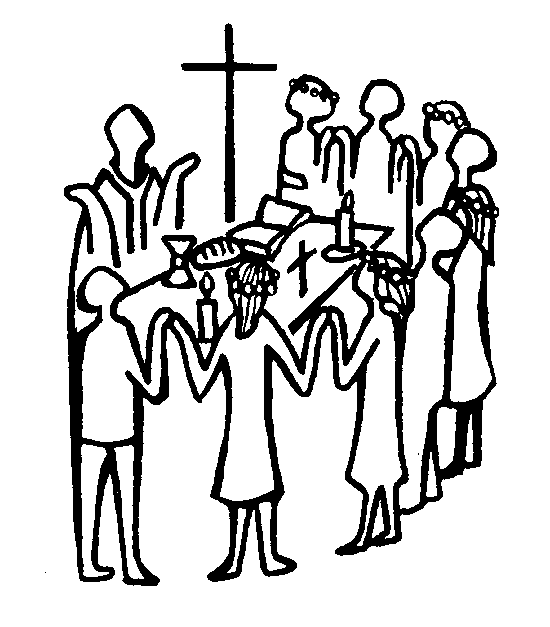 CREO EN LAS PROMESASYo creo en las promesas de DiosYo creo en las promesas de DiosYo creo en las promesas de mi Señor. Si soy fiel en lo poco El me confiará másSi soy fiel en lo poco Mis pasos guiará.Yo creo en la misericordia de Dios Yo creo en la misericordia de DiosYo creo en la misericordia de mi Señor. Yo creo en el Espíritu de DiosYo creo en el Espíritu de DiosYo creo en el Espíritu de mi Señor.Yo creo en el amor de DiosYo creo en el amor de DiosYo creo en el amor de mi Señor.MARGARITASMargaritas comenzaron a saliry me anunciaron lo que está por venircomo una linda primavera de colorllegan los tiemposque el Señor nos anunció.Serán los tiempos de la hermandadserán los tiempos de la tranquilidadserán los tiempos de la felicidady florecerán como margaritas.Margaritas comenzaron a saliry me anunciaron lo que está por venircomo una linda primavera de colorllegan los tiemposque el Señor nos anunció.Serán los tiempos de la hermandadserán los tiempos de la tranquilidadserán los tiempos de la felicidady florecerán como margaritas.SIERVO POR AMOR.Una noche de sudoresY la barca en alta marCon el primer rayo de solEn tus redes nada hay.Y la voz que dentro de habla.Otro mar te mostraráY al corazón de cada hombreTus redes arrojarás.Ofrece, tu vidaComo María al pie de la cruz, y serásSiervo de cada hombreSiervo por amorSacerdote de la humanidad.“Ven y sígueme”Es la voz que hoy te llamaEs la voz que no se apagaEs Jesucristo el que pasa.“No temas sube a mi barca”deja tus redes en la playaen la ribera de las almas,un nuevo mar te mostrará.Ofrece, tu vidaComo María al pie de la cruz, y serásSiervo de cada hombreSiervo por amorSacerdote de la humanidad.Avanzabas en silencioEntre lágrimas y surcosEsperando que en la tierraTu semilla se haga frutoHoy tu casa es una fiestaPorque el trigo ondea yaHa madurado bajo el solYa lo puedes cosechar.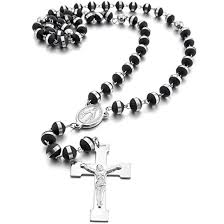 DISCIPULOSí, yo estuve allí en aquel momento,en que él salvaba al mundo en aquella cruz.Sí, yo estuve allí en aquel momento,que aun a sus enemigos perdonó.Sí, yo estuve allí, yo soy testigo,soy testigo de lo grande de su amor,cuando solo se quedó,como un cordero se entregó. Yo no me aparté de él ni un segundo,yo quería verlo y que él me viera ahí.Y fue entonces cuando en mí fijó sus ojos,y con lágrimas, llorando, dijo así:«Hijo,  te la doy por Madre      ámala y cuídala por mí».       Y sus ojos me miraban suplicantes,al entregarme aquello más bello para él."Cuídala por mí, discípulo,ámala, pues tu Madre es".Sí, yo soy aquel discípulo, y ella, ella mi madre.La recibí, feliz viví,       recíbela, tu madre es,discípulo. LA ELEGIDA (Fernando Leiva)Fuiste mujer, elegida,entre todas preferida, Pues tu vida y tu ser, agradó al Señor.Fuiste la cuna, de la verdad, En Ti se hizo realidad el Amor.Nació la vida, nació el perdónEn Ti nació la salvación.Fuiste mujer, elegida, entre todas preferida, Pues tu vida y tu ser, agradó al Señor.Confiarlo todo, tomar la luz,cuidar de Él y darle tu calor.Tomar su mano, verle correr,llenó tu vida el verle crecer.Fuiste mujer, elegida, entre todas preferida, pues tu vida y tu ser, agradó al Señor.Y con los años la luz creció,y dio su vida por mi salvación,y en aquel momento tu corazón sufrió,pero el domingo la vida triunfó.Fuiste mujer, elegida, entre todas preferida,pues tu vida y tu ser,agradó al Señor/AVE MARÍADios te salve Maríallena eres de Gracia por Diosel Señor es contigo y bendita eres tú.Y bendito es el fruto de tu vientre Jesússea siempre bendito nuestro Dios y Señor.Ruega por nosotros Santa Madre de Diosten piedad de tus hijos que somos pecadores.Ahora y en la hora en que hayamos de partirahora y en la hora de nuestra muerte. Amén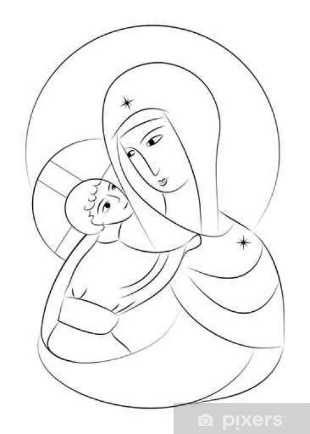 MARÍA, LLENA DE GRACIAUna entre todas fue la escogidaFuiste Tú María la elegidaMadre del Señor Madre del SalvadorMaría llena de gracia y consueloVen a caminar con el puebloNuestra Madre eres TúRuega por nosotros pecadores en la tierraRuega por aquellos que en su Dios Esperan Madre del Señor Madre del salvador.MADRE DE LA IGLESIA Dios Padre te eligió antes de la creación para realizar en ti su plan de salvación. Tú creíste a su amor, fuiste fiel a su palabra. Y el hijo de Dios te quiso como Madre suya. Y el Espíritu Santo, de Gracia te colmó y por su amor te dio su bondad.Madre del redentor la Iglesia te proclama Bienaventurada, vuélvenos tu mirada amorosa y fortalece a cuantos sufren por la feMadre de los hombres guía a la humanidad, que busca libertad y justicia para todos. Guíala en sus pasos por la senda de la paz, que encuentren a Cristo, el camino, la verdad y la vida. Apoya, Oh María, nuestra peregrinación y danos Tú la eterna salvación. o ...y danos Tú a nuestro salvador)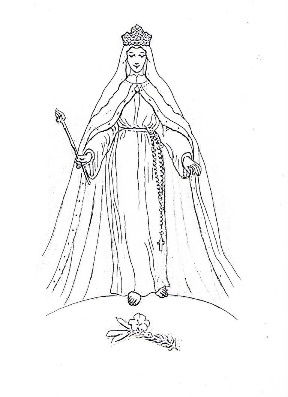 AUXILIADORA DE DON BOSCO Eres María madre nuestra, esclava humilde del Señor,eres purísima doncella, hoy te cantamos con amor.Eres María desde siempre, eres el cántico de hoy.Ave, Ave María, Ave. Ave, Ave María, Ave.Eres la guía de Don Bosco, la madre de la juventud. Auxiliadora de la Iglesia, de todo el pueblo de Dios.María eres desde siempre la guía de la juventud.Eres el grito de esperanza, eres el canto del amor.Bendito el fruto de tu vientre que con nosotros se quedó. El Emmanuel, Dios con nosotros, aquel que su vida entregó.Son tantos jóvenes caídos a los que hay que levantar.Son tantas manos lastimadas que con amor hay que vendar. Eres María nuestro ejemplo. la Madre de la Caridad.MARÍA ESHace unos días me han preguntadoquién es María y porqué aún hay tantosque a ella acuden y en ella esperan con fervor.Y otro me dice que ya se ha idoque es solo imagen con pies de barroy que perdemos el tiempo hablando de su amor.Y ahí me di cuenta que hay mucha genteque como aquellos profundamentela necesitan y no lo quieren admitiry no la ven aunque estén de frente,no la descubren intensamentey van pasando ante la vida indiferentes.María es del hogar la fuerza.es la palabra amiga, la mano que alienta.aquel milagro que aún esperasmuy dentro tuyo hallarás respuesta.y cuando sientas que te han dejadopor el camino abandonadoy pienses que ya a nadie puedes recurrir.ya no lo dudes, amigo mío,busca la ayuda, busca el cariñoque de la Madre tú sabes puedes recibir.y date cuenta que hay mucha genteque como vos tan profundamentela necesitan y no lo quieren admitiry no la ves aunque estés de frente,no la descubres intensamenteanime nuestro mundo para siempre.CÁNTICO DE MARÍAYo canto al Señor porque es grande,me alegro en el Dios que me salva;feliz me dirán las naciones: en mí descansó su mirada.Unidos a todos los pueblos, cantemos al Dios que nos salva.Él hizo en mí obras grandes,su amor es más fuerte que el tiempo;triunfó sobre el mal de este mundo,derriba a los hombres soberbios.No quiere el poder de unos pocos,del polvo a los pobres levanta;dio pan a los hombres hambrientos,dejando a los ricos sin nada.Libera a todos los hombres cumpliendo la eterna promesa que hizo en favor de su pueblo, los pueblos de toda la tierra.SANTA MARÍA DEL CAMINOMientras recorres la vida, tú nunca solo estás; contigo por el camino Santa María va.Ven con nosotros a caminar, Santa María, ven.Ven con nosotros a caminar, Santa María, ven.Aunque te digan algunosque nada puedes cambiar,lucha por un mundo nuevo,lucha por la verdad.Si por el mundo los hombres sin conocerse van, no niegues nunca tu mano al que contigo va.Aunque parezcan tus pasosinútil caminar,tú vas haciendo camino;otros lo seguirán.CÁNTICO DE MARÍAMi alma glorifica al Señor, mi Dios, Gózase mi espíritu en mi Salvador. Él es mi alegría, es mi plenitud, Él es todo para mí.Ha mirado la bajeza de su sierva,muy dichosa me dirán todos los pueblos,porque en mí ha hecho grandes maravillas,el que todo puede, cuyo nombre es Santo.Su clemencia se derrama por los siglossobre aquellos que le temen y le aman;desplegó el gran poder de su derecha, dispersó a los que piensan que son algo.Derribó a los potentados de sus tronosy ensalzó a los humildes y a los pobresLos hambrientos se saciaron de sus bienes y alejó de sí vacíos a los ricosVUELVAN LOS OJOS HACIA EL SEÑOR Vuelvan los ojos hacia el Señor Y despierten su amor, Canten por él con el corazón Él es el salvador, el es nuestro Señor. Yo llamé al Señor, y siempre me escuchó De mis miedos me libró, y sin fin lo alabaré. Dios guarda a los que Él ama, Y escucha su voz, Les consuela de sus penas, Y sus pasos Él guía. Los que buscan al Señor, Todo lo tendrán Los que abren su corazón, Nada les faltará.TE ALABO.Aún en la tormentaaun cuando arrecia el marte alabo, te alabo en verdadAún lejos de los míosaún en la soledad, te alabo, te alabo en verdadPues sólo a Ti te tengoPues tú eres mi heredadTe alabo, te alabo en verdadPues sólo a Ti te tengo Señor, pues tú eres mi heredadte alabo, te alabo en verdadAún en la tormenta,aún cuando arrecia el marte alabo, te alabo en verdadAún sin muchas palabras,aunque no sé alabarte alabo, te alabo en verdad.CANCIÓN DEL MISIONEROSeñor, toma mi vida nueva antes de que la espera desgaste años en mí. Estoy dispuesto a lo que quieras, no importa lo que sea  Tu llámame  a servir.Llévame, donde los hombresnecesiten tus palabras,necesiten mis ganas de vivir.Donde falte la esperanza, donde falte la alegría simplemente por no saber de Ti.Te doy mi corazón sincero para gritar sin miedotu grandeza Señor tendré mis manos sin cansanciotu historia entre mis labios y fuerza en la oración.Y así en marcha iré cantando por calles predicando lo bello que es tu amorSeñor tengo alma misioneracondúceme a la tierra, que tenga sed de Dios.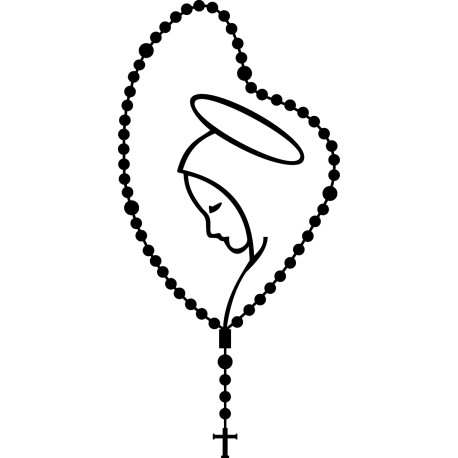 EL PRIVILEGIO DE DARDale de beber a los que tienen sedDale pan a los que lloran por comerComparte tu tiempo, lo que tienes y tu feSe un buen ser humanoY lo que hagas hazlo bienDale a los enfermos esperanza y pazDale apoyo a los que están sin libertadLleva compañía al que vive en soledadLlévale consuelo al que ha perdido un familiarEs el privilegio de darEs sentirse realizadoCaminar con Dios al ladoEs el privilegio de darEs la esencia de la vidaLa mayor alegríaDar de lo que tienesSin buscar compensaciónLo que hagas que te lo pague DiosDale a tu enemigo reconciliaciónDale a todo el que te ofenda tu perdónDale a tu pareja sin medida el corazónDa y también recibe el regalo del amorEs el privilegio de darEs sentirse realizadoCaminar con Dios al ladoEs el privilegio de darEs la esencia de la vidaLa mayor alegríaDar de lo que tienesSin buscar compensaciónY siempre dale a todos tu risaDale a todo el que pidaY da gracias si haz dado a los necesitadosEs el privilegio de darEs sentirse realizadoCaminar con Dios al ladoEs el privilegio de darEs la esencia de la vidaLa mayor alegríaDar de lo que tienesSin buscar compensaciónLo que hagas que te lo pague DiosQue te lo pague Dios.ENVIANOS SEÑOR.Oh Jesús mi gran Señor mi amigo fiel, tu misión y grande es tu perdón, la esperanza de encontrar la salvación,  es difícil si tu amor no está. Con tu espíritu me fortalecerécorreré tus riesgos con mucho valor,hablaré de Ti con toda mi pasión,día a día viviré por ti.Danos el amor apasionado de Pedro, la audacia evangélica de Pablo.Y la fiel intimidad del apóstol JuanLa sencilla pobreza de Francisco.La alegría servidora de Alberto Hurtado, la entrega generosa de Laura Vicuña. El silencio misionero de Teresa de los Andes… Envíanos Señor, Jesús.De la mano y para no quedarme atrás, de María nuestra madre seguiré,  y como ella la confianza en Ti pondré, ya no habrá más días de soledad.Misioneros para el mundo del 2000,  necesitas y yo quiero estar allí, a tu lado y caminando junto a Ti, misioneros del 2000Aquí van mis trabajos y mi fe, mis sueños, mis bajones y mis sueñosY todas las personas que me disteDesde mi corazón te las ofrezco.DONDE HAY AMOR.Donde hay amor y caridadDonde hay amor Dios ahí está.ALELUYAAleluya, aleluya, aleluya.Te amo Señor mi fuerzaMi salvador que me salvó de la violenciaAleluya.El Señor es mi fortalezaMi liberador es el mismo Dios. Aleluya. SANTOSanto, Santo, Santo, los cielos te proclaman.Santo, Santo, Santo, es nuestro rey Yahvé. Santo, Santo, Santo, es el que nos redime, porque mi Dios es santo, la tierra llena de su gloria es.Cielo y tierra pasarán, más tus palabras no pasarán (bis)No, no, no pasarán, no, no, no, pasarán.Bendito el que viene en nombre del Señor, la gloria a Jesucristo, el Hijo de David. Hosanna en las alturas a nuestro Salvador. Bendito el que viene en el nombre de Señor.  Bendito el que viene en el nombre de Señor. AUXILIADORAVIRGEN MARÍAMADRE DE DIOSRUEGA POR NOSTROSY AYUDANOS (bis)Nuestra vida es un continuo andarcon gran sed de amor y paz.Nuestro caminar Ella aliviará, con la luz de su mirar.Peregrino soy y cantando voy alegría hay en mí.Es que llevo aquí,en mi corazón la alegría de su voz.PAZPaz, paz, paz, el mundo pide pazLogra la paz en tu interior y derrámala en la tierra	Sólo la paz trae la pazLa guerra engendra guerraPaz es la hermana del amorCuando vence no hay vencidosPaz es la fuerza con que sale El sol cada mañanaEs la consciencia universalQue descansa en su inocencia MARÍA MÍRAMEMaría mírame, María mírameSi tú me miras, Él también me miraráMadre mía, mírame, de la mano llévame,Muy cerca de Él, que ahí me quiero quedar.María, cúbreme con tu mantoQue tengo miedo, no sé rezarQue por tus ojos misericordiososTendré la fuerza, tendré la paz.Madre, consuélame de mis penasEs que no quiero ofenderle másQue por tus ojos misericordiososQuiero ir al cielo y verlos ya LA VIRGEN DEL PATIO.Recuerdo aquel día, muy tempranocuando en mi colegio, te conocí.estabas mirando, en nuestro patio,con tu sonrisa tan maternal.Auxiliadora, madre de Dios,junto a nosotros, tú siempre estás.Quiero llevarte siempre en mi almaAuxiliadora, madre de Dios.Me hicieron quererte, cual mi madretu nombre en mi alma yo lo guardé.Cuando era muy niño ya me decían:“La virgen del Patio te quiere a ti”.AVE MARIAAve María, Ave MaríaAve María, Ave María.Tú eres la madre, que guía mis pasosTú eres dulzura de bella sonrisaMe mostraste el caminoMe enseñaste cómo amarte ser auxiliadora auxilio para el joven, junto a ti...Tú eres auxilio de aquellos que esperan.Tú eres consuelo de aquellos que sufren.Bajo el sol tu bello mantose refleja en mi destino,guardo siempre yo tu imagenSoy feliz…VIRGEN DEL CARMEN BELLAVirgen del Carmen bella,Madre del Salvador,de tus amantes hijosoye el cantar de amor. (bis)Dios te salve, María,del Carmen bella flor;Estrella que nos guíashacia el sol del Señor. (bis)Junto a ti nos reúnes,nos llamas con tu voz,quieres formar de Chileun pueblo para Dios. (bis)Somos un pueblo en marchaen busca de la luz;guíanos Madre nuestra,llévanos a Jesús. (bis)Haznos cristianos, Madre,cristianos de verdad:hombres de fe sincera,de viva caridad. (bis)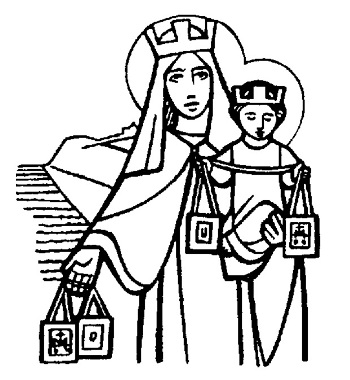 